XXVI SESJARADY GMINY STEGNAKADENCJA   2010 – 201429 listopada 2012 r.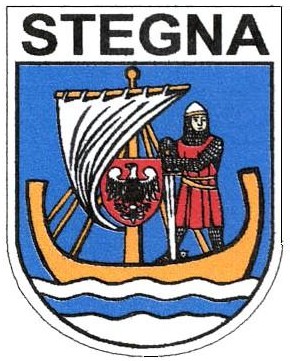 Protokół Nr XXVI.2012z Sesji Rady Gminy Stegnaodbytej w dniu 29 listopada 2012 r.czas rozpoczęcia sesji: 9.10                                                     czas zakończenia: (Nagranie I 00:00 – 46:56)Ad. Pkt. Nr 1.(02:50 – 03:50)	XXVI Sesję Rady Gminy Stegna otworzyła Przewodnicząca Rady Gminy Stegna Pani Dorota Chojna. Przewodnicząca Rady na podstawie listy obecności stwierdziła, że sesja jest prawomocna do podejmowania uchwał. Na stan 15 radnych w sesji uczestniczy 13 radnych (nieobecni: Radna Grażyna Cicha, Radny Tomasz Popielarz). W sesji ponadto uczestniczyli: Wójt Jolanta Kwiatkowska, Zastępca Wójta Krzysztof Swat, Sekretarz Gminy Elżbieta Zych, Skarbnik Gminy Dorota Witkowska, Radca Prawny Marcin Łopaciński, Dyrektorzy jednostek organizacyjnych podległych pod Urząd Gminy, pracownicy Urzędu Gminy, Sołtysi Sołectw w Gminie, mieszkańcy Gminy Stegna.Przewodnicząca Rady powitała wszystkich wyżej wymienionych, a w szczególności zaproszonych na obrady Sesji Rady Gminy gości:1. Pana Eugeniusza Jarembę Prezesa Zarządu Centralnego Wodociągu Żuławskiego2. Pana Cezarego Malinowskiego Prezesa Zarządu Przedsiębiorstwa Komunalnego 	„Mierzeja”. Ad. Pkt. Nr 2.	(03:50 – 04:00)Na sekretarza obrad Przewodnicząca Rady zaproponowała kandydaturę Radnej Pani Gabrieli Danelskiej, która wyraziła zgodę. Uwag do kandydatury nie zgłoszono.Ad. Pkt. Nr 3.	(04:00 – 14:55)	Wójt Gminy Jolanta Kwiatkowska złożyła wniosek o wprowadzenie do porządku obrad projektu uchwały w sprawie regulaminu utrzymania czystości i porządku na terenie Gminy Stegna.	Przewodnicząca Rady poddała pod głosowanie powyższy wniosek. Obecnych na sali 13 radnych. Za wprowadzeniem projektu uchwały głosowało 5 radnych, 7 radnych głosowało przeciw, 1 wstrzymał się od głosu. Projekt uchwały nie został wprowadzony do porządku obrad.	Wójt Gminy Jolanta Kwiatkowska złożyła wniosek o wprowadzenie do porządku obrad projektu uchwały w sprawie wyboru metody ustalenia opłaty za gospodarowanie odpadami komunalnymi, wysokości opłaty za gospodarowanie odpadami komunalnymi opłat od właścicieli nieruchomości na terenie Gminy Stegna.	Przewodnicząca Rady poddała pod głosowanie powyższy wniosek. Obecnych na sali 13 radnych. Za wprowadzeniem projektu uchwały głosowało 2 radnych, 9 radnych głosowało przeciw, 2 wstrzymało się od głosu. Projekt uchwały nie został wprowadzony do porządku obrad.	Wójt Gminy stwierdziła, że mimo licznych konsultacji dotyczących uchwał tzw. „śmieciowych”, rada gremialnie głosuje przeciw. Dodała, że jej obowiązkiem jest zaproponowanie przyjęcia tych uchwał, ale widzi jakie jest stanowisko Rady mimo spotkań odbywających się w tej sprawie od miesiąca września. 	Wójt Gminy Jolanta Kwiatkowska złożyła wniosek o wprowadzenie do porządku obrad projektu uchwały w sprawie przejęcia obowiązków odbioru odpadów komunalnych od właścicieli nieruchomości na terenie gminy Stegna w przypadku nieruchomości, na których w części zamieszkują mieszkańcy, a w części nieruchomości te są niezamieszkałe przez mieszkańców, a powstają odpady komunalne oraz wyboru metody ustalania opłaty za gospodarowanie odpadami komunalnymi w przypadku w/w części nieruchomości nie zamieszkałych.	Przewodnicząca Rady poddała pod głosowanie powyższy wniosek. Obecnych na sali 13 radnych. Za wprowadzeniem projektu uchwały głosowało 2 radnych, 10 radnych głosowało przeciw, 1 wstrzymał się od głosu. Projekt uchwały nie został wprowadzony do porządku obrad.	Wójt Gminy Jolanta Kwiatkowska złożyła wniosek o wprowadzenie do porządku obrad projektu uchwały w sprawie w sprawie ustalenia terminu, częstotliwości i trybu uiszczania opłaty za gospodarowanie odpadami komunalnymi.	Przewodnicząca Rady poddała pod głosowanie powyższy wniosek. Obecnych na sali 13 radnych. Za wprowadzeniem projektu uchwały głosowało 2 radnych, 10 radnych głosowało przeciw, 1 wstrzymało się od głosu. Projekt uchwały nie został wprowadzony do porządku obrad.	Wójt Gminy Jolanta Kwiatkowska złożyła wniosek o wprowadzenie do porządku obrad projektu uchwały w sprawie ustalenia wzoru deklaracji o wysokości opłaty za gospodarowanie odpadami komunalnymi składanej przez właściciel nieruchomości położonych na obszarze Gminy Stegna.	Przewodnicząca Rady poddała pod głosowanie powyższy wniosek. Obecnych na sali 13 radnych. Za wprowadzeniem projektu uchwały głosowało 2 radnych, 10 radnych głosowało przeciw, 1 wstrzymało się od głosu. Projekt uchwały nie został wprowadzony do porządku obrad.	Wójt Gminy dodała, że chciałaby przypomnieć, iż powyższe uchwały muszą być przez Radę podjęte do końca grudnia. Rozmowy na ten temat trwają od września, pozostało już nie wiele czasu. 
	Przewodnicząca Rady zapytała czy są jeszcze jakieś uwagi do projektów uchwał.	Uwag nie zgłoszono.	Przewodnicząca Rady odczytała porządek obrad i poddała go pod głosowanie.  Obecnych na sali 13 radnych. Za przyjęciem porządku obrad radni głosowali jednogłośnie, 13 głosów za.  Porządek obrad został przyjęty w brzmieniu jak niżej:Porządek obrad: Otwarcie sesji i stwierdzenie prawomocności obrad.Wybór sekretarza obrad.Zatwierdzenie porządku obrad.Przyjęcie protokołu z XXV sesji.Interpelacje i zapytania Radnych.Informacje Wójta o pracy w okresie między sesjami.Podjęcie uchwał w sprawie:zmiany Uchwały Rady Gminy Nr XIV/124/2011 z dnia 15 grudnia 2011r. w sprawie przyjęcia Gminnego Programu Profilaktyki i Rozwiązywania Problemów Alkoholowych do realizacji na 2012 rokzmian budżetu Gminy Stegna na rok 2012zatwierdzenia taryf dla zbiorowego odprowadzenia ścieków w Gminie Stegnazatwierdzenia taryf dla zbiorowego zaopatrzenia w wodę na terenie Gminy Stegnaobniżenia ceny skupu żyta będącej podstawą obliczenia podatku rolnego na obszarze Gminy Stegnaokreślenia wysokości stawek podatku od nieruchomościstawek podatku od środków transportowychwyrażenia zgody na dzierżawę nieruchomości cz. działki Nr 170 położonej w miejscowości Junoszynowyrażenia zgody na nabycie nieruchomości, działki Nr 463/1 położonej w miejscowości Drewnicazwolnienia z obowiązku zbycia w drodze przetargu, nieruchomości położonej w miejscowości Tujsk, działki Nr 18/3uchwalenia „Programu współpracy Gminy Stegna z organizacjami pozarządowymi i innymi podmiotami prowadzącymi działalność pożytku publicznego na terenie Gminy Stegna na rok 2013”Odpowiedzi na interpelacje i zapytania radnych.Wolne wnioski i informacje.                   Przewodnicząca Rada oddała głos Radnemu Zbigniewowi Grudniowi.	Radny Zbigniew Grudzień złożył podziękowania za pomoc w organizacji I Pikniku Strażackiego w imieniu Zarządu i druhów OSP Drewnica, dla:1. Wójta Gminy Stegna Jolanty Kwiatkowskiej,2. Dyrektor Zespołu Szkolno-Przedszkolnego w Drewnicy Pani Iwony Błońskiej,3. Stowarzyszenia Żuławki i Książęce Żuławki,4. Ochotniczej Straży Pożarnej w Stegnie,5. Komendanta Powiatowego Państwowej Straży Pożarnej Pana Krzysztofa Ostasza,6. Rad Sołeckich i mieszkańców wsi Drewnica, Przemysław, Izbiska, Żuławki, Dworek-Niedźwiedzica za wsparcie finansowe z funduszy sołeckich.	Poinformował, iż OSP Drewnica pozyskało sprzęt przeciwpowodziowy z Urzędu Wojewódzkiego o wartości 12.000 zł. Ad. Pkt. Nr 4.(14:55 – 16:50)Przewodnicząca Rady Dorota Chojna zapytała czy są jakieś pytania odnośnie protokołu z XXV sesji Rady Gminy.Wiceprzewodniczący Rady Piotr Wiatr zwracając się do Przewodniczącej Rady zapytał co ma uchwalać jak nie dostał tego wcale. Wie, że wczoraj o 18.30 zostały dostarczone protokoły z poprzedniej sesji, którego on niestety nie dostał na skrzynkę mailową. Proponuje, żeby Radni odrzucili przyjęcie tego protokołu, dlatego, że został on przesłany dopiero wczoraj. Przewodnicząca Rady zapytała czy są jeszcze jakieś uwagi.Więcej uwag nie zgłoszono.Przewodnicząca poddała pod głosowanie przyjęcie protokołu Nr XXV.2012 z Sesji Rady Gminy z dni 30 października oraz 5 listopada 2012 r. Obecnych na sali 13 radnych. Protokół został przyjęty 5 głosami za, przy 4 głosach wstrzymujących, 3 głosach przeciw.Wiceprzewodniczący Rady powiedział, że w takim razie będzie musiał złożyć doniesienie do prokuratury o sfałszowaniu protokołu. Wczoraj siedział do godz. drugiej, ma przed sobą zmiany.Przewodnicząca Rady powiedziała, że przecież Wiceprzewodniczący nie dostał protokołu.Wiceprzewodniczący Rady powiedział, że otrzymał go od Radnego Wiesława Matusak. Zapisy zaznaczone na czerwono są sfałszowane, na niebiesko tego w ogóle nie ma. Sfałszowana jest chronologia. Przewodnicząca Rady powiedziała, że powinien skierować sprawę do prokuratury. Ad. Pkt. Nr 5.(16:50 – 22:40)Radni złożyli następujące interpelacje i zapytania:Radny Wiesław Matusak :- zapytał pytanie odnośnie pkt. 7.10 porządku obrad projektu uchwały w sprawie zwolnienia z obowiązku zbycia w drodze przetargu, nieruchomości położonej w miejscowości Tujsk, działki Nr 18/3. Na ile została wyceniona ta działka przez rzeczoznawcę, uważa, że kwota 60.000 zł jest kwotą małą, czy to wina rzeczoznawcy i dlaczego przetarg jest bez możliwości podejścia innych osób i podbicia tej ceny troszeczkę wyżej niż jest ona na teraz.	Przewodnicząca Rady powiedziała, że jest bardzo rozczarowana pytaniem Radnego, skoro na wspólnym posiedzeniu komisji była rozpatrywana ta uchwała, wtedy pracuje się nad uchwałami, dzisiaj się je podejmuje, a radny zadaje takie pytania.	Radny Wiesław Matusak powiedział, że zadał tylko pytanie czy jest to przetarg ograniczony. Wie, że Przewodnicząca jest rozczarowana, ale przez półtora roku dwanaście uchwał, też jest rozczarowany. 	Wiceprzewodniczący Rady powiedział, że na wspólnym posiedzeniu komisji Radnego Wiesława Matusaka nie było.Radny Zbigniew Grudzień :- w związku ze złożonym Radzie Gminy sprawozdaniem z działalności jednostek Ochotniczych Straży Pożarnych z terenu gminy Stegna za rok 2012 i uzyskaną odpowiedzią Wójta Gminy Stegna na jego zapytanie dotyczące wyjaśnienia spraw w sprawozdaniu i znaczących rozbieżności między nimi zwrócił się do Przewodniczącej Rady z wnioskiem, aby Komisja Rewizyjna wyjaśniła zaistniałą sytuację. 	Przewodnicząca Rady odpowiedziała, że przyjrzy się temu wnioskowi i na następnym spotkaniu Rada zdecyduje. Ponadto złożyła wniosek, aby sprawozdanie Gminnego Komendanta OSP było przyjmowane uchwałą Rady Gminy, a nie w sposób w jaki było to do tej pory. Radny Stanisław Kukułka :- zapytał co zrobił Urząd Gminy w podnoszonej już sprawie przystanków w miejscowości Dworek, który został spalony, zdewastowany, urąga wizerunkowi gminy. Dziwne jest, że nie ustalono jeszcze sprawcy tego czynu, gdyż podobno Urząd Gminy zna numery rejestracyjne.- zapytał jak wygląda sprawa remontu drogi w Niedźwiedzicy, znaczna ilość środków z funduszu sołeckiego została przeznaczona, wykonana jest dokumentacja i jak wynika z informacji prasowej jest to jedna z najbardziej zniszczonych dróg gminnych, tym bardziej, że miejscowość ta zostanie dofinansowana z PROW w ramach Odnowy wsi będzie remontowany kościół, pozostawienie tej drogi jest bardzo kuriozalne, jak wynika z jego informacji można starać się o dofinansowanie z Urzędu Wojewódzkiego. Jeżeli Rada Sołecka już przeznaczyła kwotę około 20.000 zł na remont tej drogi, a remont całkowity wynosi 80.000zł. Jakie są przyczyny nie wykonania tej inwestycji. Wiceprzewodniczący Rady Piotr Wiatr :- Wójt wydzierżawiła kupcom w Stegnie parking nad morzem, dzierżawa wygasła we wrześniu, a w październiku i listopadzie w soboty i niedziele są pobierane opłaty, prosi o wytłumaczenie tej sytuacjiRadny Mirosław Wojtkowski :- zapytał o kwotę dzierżawy za działkę w Tujsku, która ma zostać zbyta w formie bezprzetargowej oraz czy w okresie dzierżawy była aneksowana ta umowa Ad. Pkt. Nr 6.(22:40 – 27:10)Wójt Gminy Jolanta Kwiatkowska złożyła informację o swojej pracy oraz o pracy Zastępcy Wójta Krzysztofa Swata w okresie pomiędzy sesjami od 30 października 2012 r. do 29 listopada 2012r.: Codzienne spotkania z mieszkańcamiSpotkanie z przedstawicielami Lasów Państwowych, hodowcami koni, przedstawicielami branży turystycznej, sołtysami i radnymi w sprawie wyznaczenia tras konnychSpotkanie w Agencji Nieruchomości Rolnej w sprawie remontu w WiśniówceUdział w spotkaniach Gdańskiego Obszaru MetropolitarnegoUdział w uroczystym apelu z okazji Święta Niepodległości w Szkole w StegnieUdział w 65 rocznicy powstania Żuławskiego Banku Spółdzielczego Udział w spotkaniu z dyrektorami wszystkich szkół Udział w spotkaniu dotyczącym systemu wczesnego powiadamiania i alarmowania ludności przed zagrożeniami w Pruszczu GdańskimUdział w Walnym Zebraniu członków Gdańskiego Obszaru Metropolitarnego Udział w spotkaniu z radnymi w sprawie tzw. „Ustawy śmieciowej”Udział w spotkaniu z radą sołecką JantaruUdział w Forum Pomorskiej Edukacji w Urzędzie Marszałkowskim w GdańskuUdział w Walnym Zebraniu Lokalnej Grupy Rybackiej Udział w kongresie obywatelskim w Warszawie Udział w konferencji prasowej o udziale kobiet w samorządzie Udział w spotkaniu roboczym z okazji 40 - lecia gminy Udział w spotkaniu z okazji Dnia Sponsora w Szkole w Stegnie Udział w obchodach 20 – lecia Domu Pomocy Społecznej w Stegnie Udział w Powiatowej Radzie Zatrudnienia Udział w konferencji Zarządzanie Metropoliami XXI wieku w GdańskuUdział w spotkaniu w sprawie Mistrzostw Świata w Poławianiu BursztynuSpotkanie w Agencji Nieruchomości Rolnych w/s kanalizacji w WybickuSpotkanie z Burmistrzem Krynicy Morskiej i Wójtem Sztutowa w/s ścieżek rowerowych Spotkanie w Powiatowej Straży Pożarnej w/s planowanych ćwiczeń ratownictwa drogowegoUdział w radach budowy,  dot. kanalizacji sanitarnej Przemysław, Żuławki, Drewnica.Udział w spotkaniu w Urzędzie Gminy  Sztutowo w/s wspólnego projektu ze środków transgranicznychUdział w spotkaniu w Gdańskim Obszarze Metropolitalnym dot. wspólnych zamówień publicznychUdział w spotkaniu dotyczącym propagowania na terenie gminy Stegna nart biegowychUdział w ćwiczeniach z ratownictwa drogowegoUdział w spotkaniu Pętli Żuławskiej Udział w spotkaniu w Izbach Rolniczych dot. uzgodnień planu zagospodarowania Stegny Udział w Konferencji w ramach wspólnego projektu Transgranicznego.	Radny Stanisław Kukułka poprosił o przybliżenie punktu dotyczącego spotkania w sprawie kanalizacji w Wybicku.	Przewodnicząca Rady zaproponowała, aby odpowiedź zostawić na punkt sprawy różne.	Zastępca Wójta odpowiedział, że już przedstawiał Radnemu jaka jest sytuacja. W tym spotkaniu on sam brał udział. Przedkładana informacja dotyczy również jego pracy. Spotkań jest tak wiele, że nie możliwe jest, aby Pani Wójt brała sama w nich udział. W sprawach różnych udzieli odpowiedzi.	Przewodnicząca Rady powiedziała, że był to punkt informacje Wójta, pytania może w sprawach różnych.Ad. pkt Nr. 7.1.  (27:15 – 29:30)	Wiceprzewodniczący Rady zwracając się do Przewodniczącej Rady powiedział, że nie przestrzega ona statutu, radny chciał zabrać głos. 	Przewodnicząca Rady zapytała czy są jakieś pytania w sprawie przedmiotowego projektu uchwały.	Uwag nie zgłoszono, więc Przewodnicząca Rady odczytała projekt uchwały i poddała go pod głosowanie. Obecnych na sali 13 radnych. Za podjęciem uchwały głosowało 13 radnych. Uchwała została przyjęta.Przyjęto uchwałę Nr XXVI/247/2012w sprawie zmiany Uchwały Rady Gminy Nr XIV/124/2011 z dnia 15 grudnia 2011r. w sprawie przyjęcia Gminnego Programu Profilaktyki i Rozwiązywania Problemów Alkoholowych do realizacji na 2012 rokUchwała stanowi załącznik do protokołu.Ad. pkt Nr. 7.2.  (29:30 – 31:45)	 Uwag do projektu uchwały w sprawie zmian budżetu Gminy Stegna na rok 2012 radni nie zgłosili.Przewodnicząca Rady odczytała projekt uchwały i poddała go pod głosowanie. Obecnych na sali 13 radnych. Za podjęciem uchwały głosowało 8 radnych, 5 radnych wstrzymało się od głosu. Uchwała została przyjęta.Przyjęto uchwałę Nr XXVI/248/2012w sprawie zmian budżetu Gminy Stegna na rok 2012.Uchwała stanowi załącznik do protokołu.Ad. pkt Nr. 7.3.  (31:45 – 33:30)	 Przewodnicząca Rady zapytała czy są jakieś pytania odnośnie projektu uchwały, są obecni goście, którzy mogliby jeszcze wyjaśnić wątpliwości.	Uwag do projektu uchwały w sprawie zatwierdzenia taryf dla zbiorowego odprowadzenia ścieków w Gminie Stegna, radni nie zgłosili.Przewodnicząca Rady odczytała projekt uchwały i poddała go pod głosowanie. Obecnych na sali 13 radnych. Za podjęciem uchwały głosowało 3 radnych, 7 radnych głosowało przeciw, 3 radnych wstrzymało się od głosu. Uchwała  nie została przyjęta.Ad. pkt Nr. 7.4.  (33:35 – 35:05)	Uwag do projektu uchwały w sprawie zatwierdzenia taryf dla zbiorowego zaopatrzenia w wodę na terenie Gminy Stegna, radni nie zgłosili.Przewodnicząca Rady odczytała projekt uchwały i poddała go pod głosowanie. Obecnych na sali 13 radnych. Wyniki głosowania:- zgodnie z zapisem protokolanta oraz Sekretarza obrad: za podjęciem uchwały głosowało 3 radnych, 7 radnych głosowało przeciw, 3 radnych wstrzymało się od głosu, 	- według nagrania: za podjęciem uchwały głosowało 4 radnych, 7 radnych głosowało przeciw, 2 radnych wstrzymał się od głosu.Uchwała  nie została przyjęta.Ad. pkt Nr. 7.5.  (35:15 – 46:56)Przewodnicząca Rady zapytała czy są pytania do projektu uchwały.Przewodnicząca Komisji Budżetowej Rady Gminy Radna Gabriela Danelska odnośnie wniosku Komisji Budżetowej, która obradowała 20 listopada, zawnioskowała o przyjęcie na 2013 rok ceny za q żyta w wysokości 62,40 zł. Komisja Budżetowa w składzie Radni Gabriela Danelska, Marcin Szczuka, Mirosław Wojtkowski oraz Zbigniew Grudzień stwierdzili, że jest to tylko podniesienie o 4% tak jak wszystkie inne podatki i jest to tylko wzrost o wskaźnik stopy inflacyjnej.Wiceprzewodniczący Rady Piotr Wiatr powiedział, że chciałby przypomnieć, że wskaźnik stopy inflacji w październiku wynosił 4%, w listopadzie jest to już 3,4%, a na koniec grudnia przewidywany jest na 2,9%, także prosi o zwrócenie uwagi, że jednak ta podwyżka nie będzie 4%.Radna Gabriela Danelska powiedziała, że chciałaby zwrócić uwagę, że lokalna gazeta pisze, iż Nowy Dwór Gdański obniża kwotę skupu żyta z 67 zł na 66 zł, a my chcemy podnieść tylko o 2,40 zł do kwoty 62,40 zł. Każda złotówka przy takim budżecie się liczy (wniosek komisji stanowi załącznik do protokołu). Radny Stanisław Kukułka stwierdził, że Przewodnicząca Komisji Budżetowej powiedziała, że komisja pozytywnie zaopiniowała wzrost tej stawki. Jak podniósł już Wiceprzewodniczący Rady inflacja ulegnie zmianie. Sam nie miał możliwości do końca uczestniczyć w posiedzeniu komisji budżetowej. Dodał, że jak wynika z dostępnych dokumentów w Urzędzie Gminy Pomorska Izba Rolnicza zaopiniowała pozytywnie stawkę 60 zł. Uczestniczył  w spotkaniu Rady odnośnie rozwiązywania problemu śmieciowego, gdzie pod nieobecność Pani Wójt i innych urzędników Radni zadecydowali, że będzie to stawka ceny skupu żyta w wysokości 60 zł.  W tym momencie brak jest opinii Izby Rolniczej odnośnie proponowanej stawki 62,40 zł. Radny Zbigniew Grudzień powiedział, że sprawdził poziom stawek w sąsiednich gminach. Odczytał Radnym stawki w samorządach za rok 2012 oraz na 2013 jak również propozycje tych stawek.Przewodnicząca Rady stwierdziła, że z przedstawionych informacji wynika, iż zazwyczaj samorządy podnoszą tą stawkę i są one zdecydowanie wyższe od propozycji Komisji Budżetowej. Sołtys Sołectwa Stegna Pan Mariusz Ogrodowski powiedział, że jak się porównuje ceny z innych gmin to powinno się porównać sytuację materialną ludzi mieszkających na danym terenie.Przewodnicząca Komisji Budżetowej Radna Gabriela Danelska stwierdziła, że na wspólnym posiedzeniu komisji Rady Gminy, Komisja Budżetowa przedstawiła jak wygląda sytuacja np. u rolnika, który posiada ponad 19 hektarów ziemi, budynek mieszkalny o powierzchni 60 m2. W takim przypadku przy kwocie podatku 62 zł podatek zwiększy się w ciągu roku o kwotę 98 zł.Zastępca Przewodniczącego Komisji Budżetowej Radny Marcin Szczuka powiedział, że chciałby zwrócić uwagę, że górne stawki podatków określa Główny Urząd Statystyczny, do których gmina może ustalić stawki podatków. Stawki dla budynków mieszkalnych wynoszą 97% ceny maksymalnej, dla przedsiębiorców 90% ceny maksymalnej, podatek rolny stanowi teraz 80% ceny maksymalnej, czyli jest to najniższy podatek ze wszystkich grup społecznych. Na to należałoby zwrócić uwagę. Uważa, że wszyscy równo powinni płać podatki do budżetu gminy, a nie tak, aby jedna grupa społeczna, która będzie miała większość w Radzie Gminy, będzie płaciła niższy podatek.Przewodnicząca Rady Dorota Chojna poddała pod głosowanie przyjęcie wniosku Komisji Budżetowej o zmianę stawki ceny skupu żyta na kwotę 62,40 zł. Obecnych na sali 13 radnych. Za przyjęciem wniosku głosowało 4 radnych, 7 radnych głosowało przeciw,               2 radnych wstrzymało się od głosu. Wniosek został odrzucony.Przewodnicząca Komisji Budżetowej Radna Gabriela Danelska powiedziała, że widzi pewną nieścisłość, ponieważ pod wnioskiem Komisji podpisał się Pan Mirosław Wojtkowski, teraz głosuje przeciw temu wnioski. Prosi, aby radny wyjaśnił.Radny Mirosław Wojtkowski zwracając się do Radnej Gabrieli Danelskiej powiedział, że rozmowie z nią i jej argumentacji zmienił zdanie. Radny Marcin Szczuka zwracając się do radnych, których głosowali przeciw, zapytał jak teraz wytłumaczą mieszkańcom wniosek popegeerowskich, gdzie ludzie, którzy stracili pracę, mieszkają w blokach, obłożeni zostaną maksymalnym podatkiem, a firmy, które pokupowały ziemie, będą płacić mniejszy. Dodał, że brakuje mu słów.Przewodnicząca Rady stwierdziła, że jej również. Dodała, że odnosi takie wrażenie, że niektórzy dbają o własne interesy, a nie myślą o budżecie gminy.Radna Gabriela Danelska zaznaczyła, że Radny Wojtkowski powiedział, że po rozmowie z nią i argumentacji zmienił zdanie. Rozmawiali na ten temat w dniu 20 listopada i kilka dni później, jeden bądź dwa dni, podpisał wniosek. Już wcześniej się nie spotykali więc nie wie gdzie Radny Wojtkowski jeszcze z nią rozmawiał i zmienił zdanie po rozmowie z nią.Przewodnicząca Rady nie udzieliła głosu Sołtysowi Sołectwa Stegna Panu Mariuszowi Ogrodowskiemu.Przewodnicząca Rady powiedziała, że uważa, iż to co teraz robi Rada, może skutkować tym iż Rada będzie musiała stanąć przed decyzją iż np. nie będzie mogła utworzyć funduszu sołeckiego, który daje możliwość rozwoju sołectw, a nie będzie to możliwe gdyż nie będzie na to środków w budżecie. Nie wie czy niektórzy Radni mają tego świadomość.Przewodnicząca Rady nie udzieliła głosu mieszkańcowi, motywując tym, iż w tej chwili Rada podejmuje uchwałę, będzie miał możliwość zabrania głosu w punkcie sprawy różne.Przewodnicząca Rady odczytała projekt i poddała pod głosowanie. Obecnych na sali 13 radnych.  Za podjęciem głosowało 7 radnych, 4 radnych głosowało przeciw, 2 wstrzymało się od głosu. Uchwała została przyjęta.Przyjęto uchwałę Nr XXVI/249/2012w sprawie obniżenia ceny skupu żyta będącej podstawą obliczenia podatku rolnego na obszarze Gminy StegnaUchwała stanowi załącznik do protokołu. Przewodnicząca ogłosiła 15 minutową przerwę. (Nagranie II 00:00 – 32:06)Ad. pkt Nr. 7.6.(00:20 – 21:20)	Uwag do projektu uchwały w sprawie określenia wysokości stawek podatku od nieruchomości nie zgłoszono, więc Przewodnicząca Rady odczytała projekt uchwały                i poddała go pod głosowanie. Obecnych na sali 13 radnych. 6 radnych głosowało przeciw,        7 radnych wstrzymało się od głosu . Uchwała nie została przyjęta.Ad. pkt Nr. 7.7.(04:15 – 10:10)	Wójt Gminy zwracając się do Radnych powiedziała, że mają oni taką świadomość, iż nie uchwalając żadnych podwyżek na przyszły rok w budżecie gminy na przyszły rok będą konieczne kolejne cięcia. Zwracając się do Rady i obecnych mieszkańców stwierdziła, że nie może być obwiniana za to, że nie ma środków. Budżet gminy składa się z dochodów i wydatków, jeżeli nie podnosimy w żaden sposób podatków, nawet o stopień inflacji co wszędzie jest czynione, to nie może być tak, nie ma skąd zabrać. Jeżeli chodzi o funkcjonowanie urzędu to w tym roku oszczędności wynoszą około 10% na samym funkcjonowaniu, o czym Rada była informowana. Zwalniani są ludzie, mniejsze zużycie prądu, mniejsze wydatki, a Rada nie ustala żadnych podwyżek. Budżet nie jest elastyczny, nie dodrukowuje się pieniędzy. Na spotkaniu w sprawie ścieków i wody radni nie mieli pytań, nie mają pytań do Prezesów, głosują przeciw, o co z tym wszystkim chodzi. Rada ma świadomość, że decyduje o budżecie całej gminy Stegna poprzez przedstawicielstwo i zaufanie, które mieszkańcy im dali. 	Przewodnicząca Rady dodała, że potem krytykuje się kwestię wyłączenia co drugiej lampy czy likwidacji kuchni, ale nie ma się świadomości tego, że są to oszczędności jakie trzeba podjąć w związku z tym, że budżet jest taki szczupły. 	Radny Wiesław Matusak zapytał czy radni są na szkoleniu.	Wójt Gminy poprosiła o kulturę wypowiedzi. W budżecie na przyszły rok zaplanowane były wydatki na oświetlenie zgodnie z 4% wzrostem. W tej chwili nie będzie pieniędzy na to zadanie. Szkoły też potrzebują środków na utrzymanie, jak ma teraz powiedzieć obecnym Dyrektorom , że nie będzie pieniędzy na oświetlenie, ogrzewanie i zatrudnienie nauczycieli. Dzisiaj Pan Radny, Panowie Radni z Tujska są przeciwko uchwale budżetowej, tu są pieniądze na ogrzewanie szkoły w Tujsku. Państwo jesteście przedstawicielami mieszkańców. Rozumie, że można być przeciwko niej, ale niewolno być przeciwko swoim mieszkańcom. Panowie jesteście strażakami, są przeniesienia dotyczące strażaków OSP i samochodów, nie głosujecie za tymi rzeczami, które są ważne. Bądźcie przeciwko niej, jako Kwiatkowskiej, ale powinniście być za swoimi mieszkańcami, to jest wasz obowiązek.    	Przewodnicząca Rady zapytała czy są uwagi do projektu uchwały w sprawie stawek podatku od środków transportowych. 		Uwag do projektu uchwały nie zgłoszono. 	Przewodnicząca Rady zwracając się do Radnego Zbigniewa Grudnia powiedziała, że skoro straszą nas prokuraturą, chętnie będzie za nim w prokuraturze przystawała, odnośnie obelgi jaką dostał od Pana Matusaka.	Radny Wiesław Matusak powiedział, że to Pani Danelska powiedziała : ”że jestem durniem i pajacem, nie rób sobie pajacu przed tymi ludźmi bohatera”. Dziękuje Przewodniczącej, że to potwierdza.	Radna Gabriela Danelska powiedziała, że jak zwykle przekłamanie, pamięć zawodzi, coś powiedziała, ale nie to.   	Przewodnicząca Rady złożyła wniosek o nieodczytywanie całej treści projektu uchwały. Wniosek swój poddała pod głosowanie. Obecnych na sali 13 radnych. Za przyjęciem wniosku głosowało 10 radnych, 2 wstrzymało się od głosu, Przewodnicząca nie brała udziału w głosowaniu.	Przewodnicząca Rady częściowo odczytała projekt uchwały oraz poddała go pod głosowanie pełną jego treść. Obecnych na sali 13 radnych. Za podjęciem uchwały głosowało 7 radnych, 4 radnych głosowało przeciw, 2 radnych wstrzymało się od głosu. Uchwała została przyjęta. Przyjęto uchwałę Nr XXVI/250/2012w sprawie stawek podatku od środków transportowychUchwała stanowi załącznik do protokołu.Ad. pkt Nr. 7.8.(10:15 – 11:25)	Uwag do projektu uchwały nie zgłoszono, więc Przewodnicząca Rady odczytała projekt uchwały i poddała go pod głosowanie. Obecnych na sali 13 radnych. Za podjęciem uchwały głosowało 13 radnych. Uchwała została przyjęta.Przyjęto uchwałę Nr XXVI/251/2012w sprawie wyrażenia zgody na dzierżawę nieruchomości cz. działki Nr 170 położonej w miejscowości JunoszynoUchwała stanowi załącznik do protokołu.Ad. pkt Nr. 7.9.(11:25 – 13:15)	Uwag do projektu uchwały nie zgłoszono, więc Przewodnicząca Rady odczytała projekt uchwały i poddała go pod głosowanie. Obecnych na sali 13 radnych. Za podjęciem uchwały głosowało 13 radnych. Uchwała została przyjęta.Przyjęto uchwałę Nr XXVI/252/2012w sprawie wyrażenia zgody na nabycie nieruchomości, działki Nr 463/1 położonej w miejscowości DrewnicaUchwała stanowi załącznik do protokołu.Ad. pkt Nr. 7.10.(13:15 – 14:40)	Uwag do projektu uchwały nie zgłoszono, więc Przewodnicząca Rady odczytała projekt uchwały i poddała go pod głosowanie. Obecnych na sali 13 radnych. Za podjęciem uchwały głosowało 8 radnych, 4 radnych głosowało przeciw, 1 radny wstrzymał się od głosu. Uchwała została przyjęta.Przyjęto uchwałę Nr XXVI/253/2012w sprawie zwolnienia z obowiązku zbycia w drodze przetargu, nieruchomości położonej w miejscowości Tujsk, działki Nr 18/3Uchwała stanowi załącznik do protokołu.Ad. pkt Nr. 7.11.(14:40 – 17:00)	Uwag do projektu uchwały nie zgłoszono, więc Przewodnicząca Rady odczytała projekt uchwały i poddała go pod głosowanie. Obecnych na sali 13 radnych. Za podjęciem uchwały głosowało 12 radnych, 1 radny wstrzymał się od głosu. Uchwała została przyjęta.Przyjęto uchwałę Nr XXVI/254/2012w sprawie uchwalenia „Programu współpracy Gminy Stegna z organizacjami pozarządowymi i innymi podmiotami prowadzącymi działalność pożytku publicznego na terenie Gminy Stegna na rok 2013”Uchwała stanowi załącznik do protokołu.Ad. pkt Nr. 8.  (17:00 – 32:06)	Wójt Gminy Jolanta Kwiatkowska odnośnie złożonych interpelacji i zapytań odpowiedziała:Radnemu Stanisławowi Kukułce:- odnośnie zapytania dotyczącego przystanku w Dworku, odpowiedziała, że obecnie trwa wymiana korespondencji między Urzędem Gminy a Policją. Policja w pierwszym etapie odpisała, iż nie ma sprawcy. Z naszej strony zostało dostarczone zdjęcie z numerem rejestracyjnym samochodu i w tej chwili Policja nie odpisała jeszcze. Uzgadniana jest z firmą cena i możliwość remontu tego przystanku. Mówiąc wprost, jeżeli nie będzie sprawcy, skąd weźmiemy pieniądze na remont. 	Radny Stanisław Kukułka stwierdził, że skoro numer rejestracyjny jest znany i Policja nie musi wszczynać procedury. Wystarczy teraz jak gmina ma ubezpieczone mienie w firmie ubezpieczeniowej, oni dojdą na Policji do sprawcy. Sprawa już dawno powinna być załatwiona.	Zastępca Wójta dodał, że wystąpiono do Policji o wskazanie sprawcy, do dnia dzisiejszego nie ma odpowiedzi, mimo ponagleń. Dodatkowo w listopadzie wysłane zostało pisemne ponaglenie ze wskazaniem zdjęcia identyfikacyjnego samochodu. Wójt Gminy Jolanta Kwiatkowska kontynuowała udzielenie odpowiedzi na zgłoszone interpelacje i zapytania, odpowiedziała:Radnemu Stanisławowi Kukułce:- odnośnie zapytania dotyczącego wykonania drogi z funduszu sołeckiego powiedziała, że realizację funduszu sołeckiego odpowiada sołtys i myśli, że Sołtys wraz z Radą Sołecką nie robią nic co byłoby niezgodne. Uchwała została podjęta przez zebranie wiejskie i jest ona realizowana. Odnośnie możliwości pozyskania środków z fundusz wojewódzkiego to jest to 50% wkładu własnego i 50% z funduszu wojewódzkiego. W  tym roku gmina skorzystała z takiej możliwości przy remoncie ulicy Ogrodowej w Stegnie. W przyszłym roku na pewno takie wnioski nie zostaną złożone gdyż w budżecie nie ma na to środków. Urząd Wojewódzki prosi, aby do 31 grudnia przekazać informację jaką kwotę gmina przeznaczy na remonty dróg, może powiedzieć, że niezostanie przeznaczona żadna kwota dzięki takim uchwałom, które dzisiaj Rada podjęła.Radnemu Mirosławowi Wojtkowskiemu:- odnośnie zapytania o wysokość dzierżawy działki w Tujsku odpowiedzi udzielił pracownik Pan Krzysztof Hildebrand. Powiedział, że kwota ta wynosiła 488 zł plus podatek rocznie.	Wójt Gminy dodała, że działka o której mowa to jest nieruchomość, którą zamieszkuje Pan Glazer. Działka została wydzierżawiona dwie kadencje wcześniej, wówczas gdy Wójtem był Pan Ranoszek. Została podjęta decyzja o dzierżawieniu, mieszkaniec otrzymał zgodę na wybudowanie budynku na tym terenie. Kolejno przez Wójta została wydana zgoda na przekształcenie budynku gospodarczego na budynek mieszkalny. Mieszkaniec zwrócił się do Rady Gminy Stegna z wnioskiem o sprzedaż działki pod tym budynkiem. Cała nieruchomość czyli budynek jest własnością Pana Glazera i kolejni Wójtowie dawali zgodę, aby on powstał. Ceny do sprzedaży nieruchomości nie są podawane z rękawa, został zatrudniony rzeczoznawca, który wycenił tę działkę według operatu na kwotę 61.050 zł netto , nakładów finansowych naniesionych przez Pana Glazera nie możemy brać pod uwagę. Komisja Budżetowa zaproponowała, aby kwota ta została podniesiona o 30%, czyli 18.400 zł. W tej chwili kwota, która może być proponowana do wykupu zgodnie z Państwa opinią to kwota 98.400 zł brutto. Rada prosiła o możliwość wcześniejszej rozmowy z Panem Glazerem, niestety do dnia dzisiejszego nie był uchwytny. Forma bezprzetargowa sprzedaży tej nieruchomości dlatego, że nie wyobraża sobie, aby w przetargu sprzedać komuś dom, gmina nie jest jego właścicielem. Pan Glazer wybudował ten dom, jest jego właścicielem i zrobił to co chciałaby zaznaczyć za zgodą gminy, nie była to samowola.  Wiceprzewodniczącemu Rady Panu Piotrowi Wiatr:- odnośnie parkingu nad morzem, powiedziała, że podejmowane są działania, że jeżeli kończą się umowy, naliczana jest kwota za bezumowne korzystanie z terenu, co na pewno zostanie zrobione. Nigdy kupcy handlujący nad morzem nie próbowali od tego odstąpić. Jeżeli Wiceprzewodniczący uważa, że łamane jest prawo czy cokolwiek innego niezgodnego to zawsze może zrobić doniesienie. Będąc nad morzem w Stegnie kilka razy w weekendy nie widziała, żeby ktoś pobierał opłatę, nigdy nikt takiego faktu nie zgłosił, a jeżeli Radny stoi na straży prawa rozumie, że pewnie złoży stosowne doniesienie do odpowiednich służb.	Sołtys Mariusz Ogrodowski stwierdził, że najwidoczniej Pani Wójt jeździ w złych godzinach, on również jeździ i widział jak pobierana jest opłata. Po co w ogóle te komentarze Pani Wójt. 	Wójt Gminy powiedziała, że albo w złych godzinach jeździ, albo nie wtedy jeżdżę albo złym samochodem jeżdżę. W każdym razie nie zaobserwowała, aby w sobotę i niedzielę, kiedy jest na plaży w Stegnie była pobierana opłata, albo kiedy jest popołudniami również tego nie widziała. Jeśli jednak jest tak to zawsze można zrobić z tej wiedzy użytek.	Wiceprzewodniczący Rady Piotr Wiatr powiedział, że widzi, że Wójt nie panuje nad gminą. Cały czas mówi, że tego nie widzi i nic nie robi. Jako dowód ma zdjęcia oraz świadków na to, że była pobierana opłata. Przedstawi to Wójtowi i myśli, że to ona zgłosi, osobiście. 	Wójt Gminy powiedziała, że bardzo się cieszy, że gmina ma takich radnych, którzy panują nad gminą i czuwają nad bezpieczeństwem, bo Rada jest także organem wspomagającym i decyzyjnym.  	Wójt odpowiadając na zapytanie Radnego Stanisława Kukułki w sprawie kanalizacji w Wybicku powiedziała, że sytuacja wygląda tak iż Przedsiębiorstwo „Mierzeja” przygotowało dokumentację projektową na wykonanie tej dokumentacji. Wartość tej inwestycji wynosi ponad 1 mln zł, konieczna jest budowa oczyszczalni i zrobienie całej sieci. Gmina nie jest właścicielem istniejącej sieci i w tym tkwi problem, tak jak już wielokrotnie wspominała. W sytuacji gdzie gmina jest właścicielem sieci tak jak w Chełmku Osadzie, to w tej chwili mieszkańcy mają budowaną kanalizację. Inwestycja jest w 100% wykonywana ze środków ANR. Budżet gminy z tego tytułu nie poniósł żadnych obciążeń. Dofinansowanie na kanalizację w Wybicku może być w takim procencie w jakim gmina będzie właścicielem sieci.  Jesteśmy właścicielami w 10-15% czyli reszta kwoty inwestycji na ponad 1 mln zł musiałaby zostać zabezpieczona w budżecie gminy. Rada sama powinna zadać sobie pytanie czy stać gminę na taką inwestycję w przyszłym roku. 	Radny Stanisław Kukułka powiedział, że przypisuje się sukcesy związane z Chełmkiem, bo w związku z Wybickiem jest wykonywana inwestycja w Chełmku.                        Za poprzedniej kadencji Rady wałkowany był już temat kanalizacji w Wybicku. Sprawa Chełmka wypłynęła pośredni, pieniądze nie zostały wykorzystane przez Wybicko i zostały przesunięte na inwestycję w Chełmku. Interweniował w tej sprawie u Ministra Rolnictwa, kiedy był na spotkaniu w Nowym Dworze Gdańskim i zamierza poruszyć tę sprawę na najbliższej konferencji, która odbędzie się 10 grudnia. Prosi, aby nie manipulować opinią, zwłaszcza mieszkańców. Jako Rada również byliśmy w miejscowości i nie można powiedzieć, że nikt tego problemu nie widział, dyrektor ANR również widział i zna zaistniały stan. Przeznaczenie środków na inne inwestycje budzi jego zdziwienie.  	Zastępca Wójta Krzysztof Swat uzupełniając poinformował, że był na spotkaniu w Agencji Nieruchomości Rolnych, na którym poruszany był temat Wybicka. Nie ma znaczenia czy Chełmek był w tym samym czasie robiony, gdyby była możliwość prawna to obie miejscowości mogłyby być robione jednocześnie. W Wybicku w momencie sprzedaży mieszkańcom budynków razem z siecią kanalizacyjną. W tej chwili jedynie 10-15% majątku jeżeli chodzi o sieć kanalizacyjną jest w posiadaniu ANR, które może przekazać gminie. Zasada jest taka, że dofinansowanie może być jedynie w takim procencie w jakim gmina jest właścicielem, w tym wypadku majątku kanalizacyjnego. W tej chwili wykonana jest dokumentacja projektowa, prowadzone są prace i rozmowy z ANR w celu wydzielenia nieruchomości pod przepompownię i oczyszczalnię ścieków. W chwili obecnej nie ma możliwości prawnej na dofinansowanie tego zadania w takim stopniu w jaki by to nas satysfakcjonowało. Jeżeli znajda się środki w budżecie gminy, które pozwolą na sfinansowanie tej inwestycji wtedy będzie można ją przeprowadzić, tym bardziej, że decyzja o dofinansowanie przez Pomorską ANR jest możliwa do 500 tyś zł, powyżej tej kwoty decyzje podejmuje już Warszawa.  	Przewodnicząca Rady poinformowała, iż osoby, które chcą zabrać głos w kolejnym punkcie po przerwie udały się do Sekretarza obrad Radnej Gabrieli Danelskiej i wpisały się na listę mówców.Przewodnicząca ogłosiła 10 minutową przerwę. Ad. pkt Nr. 9.(Nagranie III 00:00:00 – 01:47:36)	Radny Wiesław Matusak zapytał dlaczego w Święto Odzyskania Niepodległości nie zostały wywieszone flagi na terenie Gminy Stegna.	Wójt Gminy odpowiedziała, że flagi zostały wywieszone na budynkach, które są własnością Gminy Stegna. Nie zostały wywieszone na ulicy, gdyż dwa lata wcześniej Wójt Wyrzykowski zakupił 50 szt., które były wywieszane z okazji Dnia Flagi 2 maja oraz           11 listopada w Święto Niepodległości i flagi te zostały skradzione przez mieszkańców.         W budżecie nie ma pieniędzy na to, żeby zakupić kolejne 50 flag. Przed 11 listopada pracownicy zostali zobowiązani do wywieszenia flag na budynkach gminnych. Nie stać nas na to, aby zakupić kolejne flagi, wywiesić je po to, aby znowu zostały skradzione. 	Pan Eugeniusz Jaremba Prezes Centralnego Wodociągu Żuławskiego powiedział, że jest zaskoczony decyzją Rady odnośnie ceny wody, a tym bardziej jest zaskoczony, że Radni nie wykazali żadnej inicjatywy nie zadając pytań. Jest to dla niego dziwne, uczestniczy w posiedzeniach różnych Rad. Sytuacja jest dla niego śmieszna, jeżeli Radni zdają sobie sprawę, że w tym roku została zakończona inwestycja na terenie Gminy Stegna o wartości 6.800.000 zł, czyli budowa zbiorników wody czystej wraz z podłączeniem do sieci magistralnej i całą infrastrukturą, na którą między innymi składały się inne gminy, to dzisiejsza decyzja Rady jest dla niego wielkim zaskoczeniem. Pokrótce wyjaśnił z czego wynika podwyżka ceny za wodę. Powiedział, że była to podwyżka czysto kosmetyczna o 22gr. Podwyżka ta w głównej mierze miała pokryć amortyzację, budowę zbiorników w gminie. Zbiorniki dofinansowane ze środków Unii Europejskiej muszą być amortyzowane w 100%, czyli 4,5% w skali roku co daje kwotę 306.000 zł. Podatek od nieruchomości               o wysokości 2% trafia do budżetu gminy, przy inwestycji 6,8 mln zł daje kwotę 136.000 zł.  Jeżeli dodamy te dwie kwoty to da nam 440.000 zł kosztów wynikających z inwestycji przeprowadzonej w Gminie Stegna. Inwestycja przeprowadzona była tylko po to, żeby mieszkańcy Gminy Stegna mieli wystarczającą ilość wody, żeby turyści, którzy przyjeżdżają na ten teren mogli wykąpać się w każdej chwili. Od miesiąca lipca na terenie Gminy Stegna nie było żadnego problemu z wodą, mimo tego, że w Nowym Stawie, Nowym Dworze zabrakło wody. Jeżeli założyć sprzedaż wody na poziomie 2.400.000 m3 to przy podwyżce 22gr daje to około 500.000 zł, czyli pozostające 60.000 zł zwyżki miałoby pokryć ewentualny wzrost pozostałych kosztów. Chciałby dodać, że zgodnie z ustawą o zbiorowym zaopatrzeniu w wodę i zbiorowym odprowadzeniu ścieków jeśli merytorycznie nie ma żadnych zastrzeżeń do taryfy złożonej przez spółkę, wystąpimy do Wojewody o uchylenie uchwały Rady, który w trybie nadzoru ją uchyli, ma taką nadzieję, a wręcz jest przekonany.	Pan Cezary Malinowski Prezes Przedsiębiorstwa Komunalnego „Mierzeja” stwierdził, że również jest bardzo zaskoczony sytuacją jaka tu zaistniała w związku z niepodjęciem uchwały, tym bardziej, że stawki były konsultowane i wyjaśniane z czego wynikają przedstawione podwyżki wszystkim komisjom Rady Gminy. Będąc obecnym na posiedzeniu dzisiejszej sesji nie został wywołany do wyjaśnienia. 50% podwyżki tej ceny stanowi podatek, który wyższy miał być odprowadzony do gminy w przyszłym roku.   Podatek będzie większy o 150.000 zł. Trzeba wziąć pod uwagę jedną rzecz, miały być wzięte pod uwagę pewne kwestie inwestycyjne wspólnie realizowane z gminą. Spółka przygotowywała się również, aby część środków z amortyzacji przeznaczyć na inwestycje rozwojowe w Gminie Stegna. Przy takich decyzjach Rady niestety żadnych większych inwestycji typu rozbudowy sieci, drobnych przyłączeń nie będzie można przeprowadzić. Dodał, że podejmie takie sama działania jak Centralny Wodociąg Żuławski, będzie starał się zakwestionować uchwałę. 	Pani Iwona Błońska Dyrektor Zespołu Szkolno-Przedszkolnego w Drewnicy przypomniała, że na ostatniej sesji wszyscy dyrektorzy byli zobligowani przedstawić prezentację o szkołach. Jak co roku składane jest sprawozdanie liczbowe na płachtach i przekazywane jest Radnym dużo wcześniej, aby mogli się z nim zapoznać. Każda z dyrektorek, żeby przybliżyć stan faktyczny placówek nie tylko liczby, dokonała prezentacji kierowanej przez siebie szkoły. W imieniu Dyrektorów powiedziała, że jest im niezmiernie przykro, czują się zlekceważone, że na tamtej sesji było obecnych ponad 10 radnych, w momencie kiedy doszło do prezentacji placówek pozostało tylko 6 radnych. Jest to poniżające, że jako dyrektorzy 5 placówek, do których uczęszcza 1/9 populacji naszej gminy zostaliśmy zlekceważeni. Praca przez parę godzin, bo przygotowanie prezentacji to nie jest usiąść i coś sklepać, tylko dyrektorzy uczciwie się do tego przygotowali. Zostaliśmy zlekceważeni, czujemy się oburzone takim postępowanie szanownej Rady wybranej przez społeczeństwo. Szkoły to ogromna część budżetu gminy. Kiedy każdy z Radnych wgłębi się budżet szkoły zobaczy, że ponad 90% stanowi zabezpieczenie płac, pozostała część to utrzymanie bieżące szkoły. Na dzień dzisiejszy w tym roku każda z placówek została pozbawiona ogromnych środków, jej placówka 50.000 zł, za którą można zakupić olej na cały sezon grzewczy. Dzisiaj Rada nie uchwaliła ważnych uchwał, co pozbawia szkoły jako głównych odbiorców budżetu wielkich środków. To nie są dzieci Kowalskiego z Ameryki, to są dzieci rolnika, właściciela pensjonatu, bezrobotnego i każdego innego. Jeśli Rada chce, żeby toalety w szkołach wyglądały jak z lat 60, jeśli chce żeby sanepid przyniósł do nich upomnienia, bardzo prosi, szkoły nie będą w stanie tego zrealizować. Zaprasza Radnych do sali dzieci trzy, czteroletnich, ona sama swojego dziecka by tam nie posłała. Dzieci mają zabawki sprzed 6 lat, nie kupiła tym dzieciom nic odkąd jest dyrektorem. Jest oburzona biernością i takim stanowiskiem większości ludzi, który zostali wybrani przez mieszkańców. Zwracając się z do Wiceprzewodniczącego Rady Piotra Wiatr poprosiła, aby zaproszenia na spotkania wystosowywać wcześniej. W dniu wczorajszym otrzymała zaproszenie na spotkanie w dniu 4 grudnia, jedynie na 5 dni wcześniej. Kalendarz planuje dużo wcześniej, nie może tak być, że na tydzień przed spotkaniem otrzymuje taką informację. W tak ważnym spotkaniu powinien uczestniczyć dyrektor, a nie jego zastępca. Rada o prezentacjach szkół wiedziała na miesiąc przed.	Wiceprzewodniczący Rady stwierdził, że albo Pani Błońska się przejęzyczyła, albo skłamała, bo wprowadza opinię publiczną w błąd, powiedziała „5 dni”, a za chwilę tydzień czasu. 	Pani Błońska powiedziała, że otrzymała informację w środę, a spotkanie jest 4 grudnia  we wtorek czyli za 4 dni robocze. 	Wiceprzewodniczący Rady powiedział, że od dokumenty podpisał 22 listopada, a kiedy one zostają przekazane to już nie od niego zależy. 	Pani Iwona Błoński prosi, aby ustalać spotkania na miesiąc przed, tak jak spotkania, komisje Rady, terminy są znane wcześniej. Szkoła to wielki organizm.	Wiceprzewodniczący Rady powiedział, że Rada nie ma obowiązku informowania dyrektorów miesiąc przed. Bardzo prosi, aby zanim coś się powie najpierw zapytać pracownika zajmującego się obsługą Rady.	Pani Iwona Błońska stwierdziła, że nie będzie pytać.	Przewodnicząca Rady ustosunkowując się do wypowiedzi Pani Iwony Błońskiej Dyrektor Zespołu Szkolno-Przedszkolnego w Drewnicy powiedziała, że w kwestii nieobecności Radnych podczas prezentacji szkół wierzy głęboko, że nie był to akt lekceważenia, tylko inne wyższe cele, które spowodowały, że Radni nie mogli być obecni albo musieli opuścić obrady. Wszyscy mają świadomość jak różnorodne i ambitne działania podejmują dyrektorzy, stąd wola Rady o zaprezentowaniu się szkół. Prezentacje przedstawiły bardzo duży obraz działalności szkół. Prosi o wiarę, że Rada nie miała na celu zlekceważenia Dyrektorów, a jeżeli tak się poczuli to w imieniu całej Rady bardzo przeprasza. 	Odnośnie zaplanowanego terminu spotkania z Dyrektorami powiedziała, że jeszcze będą rozmawiać na ten temat, może nad jego przesunięciem po wcześniejszym skonsultowaniu się z dyrektorami. 	Podziękowała Dyrektorom za współpracę, za uczestnictwo w posiedzeniach Rady, zawszę są obecni na prośbę Rady, co jest dla Rady bardzo ważne. Rada zdaje sobie sprawę z jakimi problemami borykają się szkoły, stąd może jej niestosowne zachowanie w dniu dzisiejszym, ponieważ myśli także o budżetach szkoły, które zostaną zredukowane w związku z tym, że nie zostały podjęte uchwały.	Sołtys wsi Stegna Pan Mariusz Ogrodowski zwracając się do Pani Iwony Błońskiej powiedział, że wie iż może być rozgoryczona, natomiast wydaje mu się, że najważniejsi są rodzice. To oni widzą jaką pracę wkładają dyrektorzy. Przedstawiona prezentacja została przygotowana dla małej grupy 20 osób. Najważniejsze jest to, że rodzice doceniają tą pracę. Zwracając się do Przewodniczącej Rady powiedział, że wie iż to ona decyduje w jaki sposób ma wyglądać przebieg sesji, ale wracając do poprzedniej sesji Pani Wójt przedstawiła sprawozdanie ze swojej działalności, chciał zadać pytania, ale sytuacja tak się potoczyła, że w końcu nie miał możliwości, ponieważ sesja została przełożona na inny dzień. W dniu dzisiejszym byłyby pytania na pewno, np. odnośnie gospodarstwa w Tujsku, jeżeli Pani Wójt wcześniej powiedziałaby o ty wszystkich informacjach przypuszcza, że kilku Radnych zagłosowałoby inaczej. Prosi, aby Przewodnicząca umożliwiała zadawanie pytań w momencie kiedy Pani Wójt przedstawia sprawozdanie. Prosi o rozszerzenie przez Wójta punktów sprawozdania: - spotkanie w sprawie ścieżek rowerowych, zapytał jak wygląda ta sprawa na terenie jego sołectwa, przypuszcza, że interesuje to również sołtysów miejscowości sąsiednich, których ta sprawa dotyczy,- spotkanie Metropolii XXI Wieku,- spotkania Gdańskiego Obszaru Metropolitalnego, czy coś zapada na tych spotkaniach, - spotkanie dotyczące projektu transgranicznego, jakie są wnioski, co dobrego płynie dla gmin w celu ich rozwoju.	Odnośnie dzisiejszego zachowania niektórych osób chciałby wtrącić swoją uwagę, uważa, że nie powinno ono mieć miejsca. Nie powinny mieć miejsca różnego rodzaju komentarze, a także wypowiedź Pani Wójt, że Radny troszczy się o każdy teren naszej gminy, taka jest rola Wójta, aby wszystko było sprawne i działające gospodarczo. Jeżeli Rady pyta się czy  i wie o tym, że dana działka nie jest objęta umową dzierżawy i pyta czy zostaną dotychczasowi dzierżawcy obciążeni za bezumowne korzystanie, wystarczyło po prostu odpowiedzieć, a nie wygłaszać zbędne komentarze, żeby składać donosy i inne rzeczy. Obecni na sali są zbulwersowani dzisiejszymi komentarzami. 	Zastępca Wójta Krzysztof Swat w związku z tym, iż to on brał udział w części spotkań, odpowiedział na zapytania Pana Mariusza Orgodowskiego:- odnośnie spotkania w sprawie ścieżek rowerowych udzielił informacji iż odbyło się ono w Urzędzie Gminy w Stegnie, uczestniczyli w nim Burmistrz Krynicy Morskiej oraz Wójt Sztutowa. Spotkanie dotyczyło rozmów na temat czy dalej będziemy realizować projekt, który rok wcześniej został zgłoszony do Urzędu Marszałkowskiego do realizacji. Tak jak już wcześniej było powiedziane miał być on okrojony do fragmentów pomiędzy Jantarem i Stegną, Stegną i Sztutowem. Z uwagi na to, że Urząd Marszałkowski nie posiada środków w danej chwili, żeby dofinansowywać w takim stopniu w jakim wszystkie samorządy satysfakcjonuje, czyli w 80%, oraz z uwagi na to, że odcinek dotyczący gminy Stegna wiąże się z koniecznością przesunięcia torów kolejowych zarówno od Jantara do Stegny jak i od Stegny do Sztutowa co stanowi dodatkowy koszt około 4-4,5 mln zł. Kosztorys tych dwóch odcinków opiewa prawie na 10 mln zł. Są to tak duże środki, że Gminy Stegna i Sztutowo nie są w stanie udźwignąć tak dużej inwestycji w roku 2013 i 2014 z uwagi na brak środków w budżecie i możliwością wyasygnowania dodatkowych środków, tym bardziej, że Urząd Marszałkowski przy tak dużym projekcie rzędu już kilkunastu mln zł nie byłby w stanie zapewnić takiego dofinansowania o  jakie wnioskowano.  Samorządy wspólnie zdecydowały, że każda z gmin osobno wykona dokumentację projektową na te części ścieżek, które znajdują się na terenach własnych gminy, które chcemy w przyszłości realizować, po to aby być gotowym z dokumentacjami projektowymi, pozwoleniami na budowę na następcy okres finansowania, czyli 2014-2020. Taka informacją od wszystkich została przekazana do Dyrektora Szymańskiego w Departamencie Programów Regionalnych. Ma nadzieję, że w roku 2014-15 dotrą do gminy środki z „siódemki” i Szanowna Rada będzie mogła zrealizować tę inwestycję. Koncepcja przygotowana przez poprzednią kadencję zakładała, że ścieżka rowerowa będzie biegła między torami a ulicą. Z uwagi na to, że Zarząd Dróg Wojewódzkich nie zgadza się na umiejscowienie po obecnym kształcie ścieżki rowerowej, istnieje konieczność przełożenia torów bliżej lasu. Zastanawiają się nad tym, czy nie przeprowadzić rozmowy z Lasami Państwowymi o wyrażenie zgody na umiejscowienie ścieżki rowerowej po drugiej stronie pasem technicznym, który biegnie wzdłuż drogi 501, przynajmniej w tych odcinkach gdzie jest to możliwe. Chciałby zaznaczyć, że nigdy nie było planowane, aby w tej inwestycji ujmować tereny przebiegające przez samą zabudowę Stegny. Nigdy na żadnym etapie nie dotyczyło to tych terenów.- odnośnie spotkania w Gdańskim Obszarze Metropolitalnym powiedział, że takich spotkań w których on sam brał udział było dwa, oba dotyczyły wspólnych przetargów na dostarczanie różnych mediów. W tym roku odbył się przetarg, w którym brało udział około 10 gmin, w tym również miasto Gdańsk, na dostawę energii elektrycznej do wszystkich samorządów jeżeli chodzi o budynki komunalne. Oszczędności mają wynosić od kilkunastu do dwudziestu procent. Myśli, że zgłoszony zostanie do GOM akces gminy iż chcemy na 2014 rok przystąpić również do takiego przetargu. Obecnie związani jesteśmy umową do końca 2013 roku po przetargu, który sami przeprowadziliśmy w 2011 r. na dostawę energii do budynków komunalnych i szkół. Możliwe, że do tego pakietu usług będziemy mogli dołączyć oświetlenie uliczne, prawdopodobnie liczniki energii elektrycznej przejdą z Energii Oświetlenie do Energii Obrót tak jak to było wcześniej. Brane były również pod uwagę wspólne przetargi na 2014 odnośnie dostawy opału do budynków komunalnych jak również wspólny przetarg na dostawę paliw dla pojazdów, w naszym przypadku byłoby to pewnie samochody, które gmina posiada plus pojazdu pożarnicze będące w posiadaniu czy też władaniu Straży Pożarnej. Przymierzano się również, aby wspólnie wystąpić do przetargu odnośnie telefonii komórkowej. W GOM odbywają się również spotkania w innych sprawach, w sprawie ustawy śmieciowej uczestniczyli pracownicy, odbywają się spotkania Skarbników, Sekretarzy. Spotkania są różne w zależności od tego jaka komisja pracuje w ramach GOM. - odnośnie projektów transgranicznych powiedział, że 2-2,5 lata temu gmina Stegna wspólnie z gminami Sztutowo, Krynica Morska, Ustka i gmina miejską Jantarnyj w Obwodzie Kaliningradzkim przystąpiły do przygotowania projektu, wniosku do funduszy transgranicznych Polska-Litwa-Rosja. Jeżeli chodzi o gminę Stegna projekt zakładał, iż zostanie wykonana dokumentacja projektowa na przystań jachtową w Mikoszewie i w Stegnie. Innym projektem był wniosek o remont Gminnego Ośrodka Kultury, który nie przeszedł. Ten projekt przeszedł, ale w okrojonym zakresie, gdyż instytucja zarządzająca środkami transgranicznymi wyłączyła wszelkie koszty związane z przygotowaniem dokumentacji projektowej. Zarówno przygotowanie dokumentacji projektowej na Mikoszewo i  Stegnę jak  również rozbudowa i wykonanie projektu modernizacji portu w Ustce. Gmina Stegna w tej chwili uczestniczy w tym projekcie jedynie bezfinansowo, uczestniczymy w konferencjach, warsztatach, nie ponosimy z tego tytułu żadnych kosztów.	Sołtys Mariusz Ogrodowski powiedział, że popiera wypowiedź Radnego Marcina Szczuki, zobowiązał się, że powie to publicznie. Zwracając się do Radnego Zbigniewa Grudnia stwierdził, że przedstawiając sprawozdania z innych gmin należy również przedstawić sytuację  finansową mieszkańców tych gmin.	Dyrektor Publicznego Gimnazjum w Mikoszewie Pani Katarzyna Janowska powiedziała, że chciałaby zabrać głos nie jako dyrektor szkoły ale jako mieszkaniec. Brała udział już w kilku posiedzeniach Rady Gminy i ma nieodparte wrażenie, że coś tu jest chyba nie tak. W głębokim zaufaniu idziemy do wyborów, wybieramy swoich przedstawicieli, radnych, ale tak naprawdę dzisiaj odniosła wrażenie, zresztą nie tylko ona, które nakazuje jej zadać takie pytanie Radzie Gminy: „ czy Radni, po pierwsze mają jakąś wspólną wizję gminy, czy ta wizja to jest rozwój gminy czy degradacja gminy. W dalszej kolejności, czy w zespole Rady Gminy jest konstruktywna opozycja, która potrafi dla dobra wszystkich mieszkańców gminy dojść do kompromisu, jakieś dodatniego kompromisy, czy istnieje taka barykada i blokada czegoś, czego nie potrafi nazwać. Jest inny cel działania Rady niż dobro i rozwój gminy i mieszkańców. Bardzo prosi o ustosunkowanie się i być może udzielenie odpowiedzi.”	Przewodnicząca Rady podziękowała za te cenne pytania, jednak gdyby ona miała na nie odpowiedzieć zapewne nie wszyscy by się z nią zgodzili. 	 Radny Stanisław Kukułka powiedział, że nie kryje tego iż jest w opozycji, uważa, że jako dyrektorowi nie jest stosowne zadawanie takich pytań, wdawanie w politykę.	Przewodnicząca Rady stwierdziła, że zdania w tej sprawie są podzielone, ona uważa, że było to bardzo cenne pytania.	Pani Katarzyna Janowska chciałaby podkreślić, że politykiem nie jest, jest dyrektorem, który pracuje tak naprawdę z Radą Pedagogiczną, która liczy 21 osób i wie, że jeżeli jest problem, to konstruktywnie podejmowane są decyzje, które są wdrażane w życie. Dlatego tak bardzo zastanawia ją ten kształt Rady Gminy, który tak się jej wydaje ma służyć rozwojowi gminy, a słyszy się takie stanowcze nie, i jej zdaniem nie do końca uzasadnione w niektórych kwestiach. Politykiem nie jest i nawet nie chce być. Opozycja ta jest bardzo ważna rola, prowadzi do konstruktywnych i słusznych działań.	Radny Stanisław Kukułka powiedział, że w tym momencie nie sposób nie przypomnieć sytuacji niedożywienia dzieci w Mikoszewie, dzieci rolników po byłych pegeerach, gdzie zamyka się stołówki.	Przewodnicząca Rady zwróciła uwagę Radnemu Stanisławowi Kukułka, iż sieje herezje, nie została zamknięta żadna stołówka w szkołach, zamknięty zostały kuchnie. Właśnie stąd bierze się niepokój wśród mieszkańców wynikający z niewiedzy Radnych. Prosi o mówienie prawdy.	Wójt Gminy po raz kolejny poinformowała, że kuchni zamknięte zostały w szkołach w Mikoszewie oraz Jantarze, w szkole w Tujsku kuchni nie było, posiłki były już dowożone. Było bardzo dużo opinii, kontrowersji na temat tych działań. Decyzje te zostały podjęte po to, aby przeznaczony budżet był racjonalnie wykorzystywany. Spotkania z dyrektorami odbywają się na bieżąco i bardzo często, jeśli byłaby taka sytuacja, że ktokolwiek z rodziców miałby pretensje powinien przyjść do niej, albo do dyrektora szkoły, nie ma takich informacji, natomiast słyszy pochwały, że obiady są bardzo dobre, niektóre dzieci stwierdziły, że są nawet lepsze. Obiady dowożone są na czas, są gorące. Zmiana taka wynika z racjonalności gospodarowania środkami finansowymi. 	Wiceprzewodniczący Rady Piotr Wiatr odnośnie wypowiedzi Pań Dyrektorek Szkół zapytał, czy gdyby Rada dzisiaj przyjęła uchwały śmieciowe; wszystkie podatki, rolny, od nieruchomości, to Pani nie zabrałyby głosu, tak to rozumie. Na wspólnym posiedzeniu komisji Rady Gminy Pani Skarbnik jednym zdaniem powiedziała, że właśnie ze szkołami jest coś nie tak, bo bardzo dużo jest nauczycieli, myśli, że Pani Skarbnik to potwierdzi, będzie protokół, jest nagranie.Prosi, aby dyrekcje spojrzały na swoje podwórko i zobaczyły gdzie można zrobić oszczędności, a na pewno się znajdą.	Skarbnik Gminy odnosząc się do wypowiedzi Wiceprzewodniczącego podkreśliła, iż na wspólnym posiedzeniu komisji Rady Gminy powiedziała, że nauczyciele nas kosztują, a w związku z tym, że jest ich duża liczba dopłacamy do średniorocznego wynagrodzenia, ze względu na to, że nauczyciele nie wyrabiają nadgodzin. Pani mają takie warunki, takie arkusze kalkulacyjne i wynikające z tego zatrudnienie. 	Wiceprzewodniczący Rady stwierdził, że chwała Bogu, iż są nagrania z posiedzeń Rady.	Sołtys Józef Kogut zwrócił uwagę, że w ubiegłym roku podwyżka podatku rolnego wyniosła 70% , została ona przeznaczona na budowę kanalizacji Nowotna – Popowo – Stegna, do tej pory nie rozpoczęto prac, co w takim razie z tymi pieniędzmi. Chciałby podziękować tym Radnym, którzy głosowali za utrzymaniem ceny żyta na poziomie zeszłorocznym. Rolnik pieniędzy nie widzi, on je po prostu przerzuca, wiadomo jakie są ceny żyta, cena zboża, ceny środków do produkcji.	Zastępca Wójta ustosunkowując się do zapytania Sołtysa Józefa Kogut wyjaśnił, że gmina jest już po przetargu na budowę kanalizacji sanitarnej Nowotna – Popowo – Stegna, podpisane są umowy, są terminy wykonania i na dniach rozpoczną się prace. Inwestycja rozpoczęta będzie od Stegny. Środki z podatków nie są wyłącznie przeznaczone na kanalizację, są to również inne potrzeby gminy, między innymi projekt na meliorację na kwotę około 700 tyś zł, przetarg na dniach będzie ogłoszony. 	Sołtys Mariusz Ogrodowski zapytał czy kwota z przetargu na kanalizację o której mówił Zastępca Wójta jest niższa od zakładanego.	Zastępca Wójta odpowiedział, że kosztorys inwestorski był na 4,5 mln zł, kwota z przetargu to niecałe 4 mln zł, dokładnej kwoty nie pamięta, ale jest sporo tańsza, ofert było 7, firmy zostały sprawdzone, firma, która wygrała jest rzetelna, sprawdzaliśmy jej referencje. Miejmy nadzieje, że wszystko pójdzie sprawnie.	Sołtys Mariusz Ogrodowski zapytał czy firma ta wykonywała już prace na Żuławach.	Pan Cezary Malinowski Prezes Przedsiębiorstwa Komunalnego „Mierzeja” odpowiedział, że firma ta wykonywała prace w Stegnie na ul. Lipowej.	Pan Mariusz Ogrodowski zapytał kiedy plany z przyłączami.	Zastępca Wójta odpowiedział, że na pewno w drugim etapie, same przyłączenia budynków na końcu, nie pamięta dokładnie kiedy jest termin zakończenia inwestycji zgodnie z harmonogramem. 	Wiceprzewodniczący Rady powiedział, że swoją wypowiedź chciałby zacząć od wytłumaczenia przyjęcia protokołu z XXV Sesji. Zaczyna się domyślać dlaczego tak późno protokół został przedstawiony niektórym radnym bo jemu nie został przedstawiony w ogóle, gdyż jak wynika z pisma Regionalne Izby Obrachunkowej w Gdańsku, w którym wnosi się o przesłanie wyciągu z tego protokołu. 	Przewodnicząca Rady zapytała czy to jest wniosek wniesiony przez Radnych.	Wiceprzewodniczący Rady odpowiedział, że tak, Radni złożyli skargę na uchwałę.	Przewodnicząca Rady zapytała jacy Radni, czy to jest tajne.	Wiceprzewodniczący Rady odpowiedział , że Radni Gminy Stegna. Są to tak jak mówi Przewodnicząca donosiciele. Ma protokół, który wysłał mu Rady Matusak i oprócz chronologii, czyli co kto kiedy powiedział, to w protokole jest napisane „Przewodnicząca Rady odczytała projekt uchwały i poddała go pod głosowanie”, a „Pani Skarbnik Gminy powiedziała, że zmiany w projekcie uchwały zostały wprowadzone zgodnie z Zarządzeń Wójta Gminy Stegna Nr 97/2012, w którym dokonano zwiększenia planu dochodów o kwotę 208, i to jest zaznaczone na czerwono, tak jest powiedziane, a tego nie ma. To są bardzo ważne rzeczy, dlatego prosił Radnych o niegłosowanie nad przyjęciem protokołu. Po wypowiedzi Pani Skarbnik było głosowanie: „kto jest za przyjęciem tych zmian, proszę o podniesienie ręki”, także Pani Przewodnicząca nawet nie poddała tego projektu pod głosowanie.Zwrócił uwagę, że zakup 50 szt. flag to koszt w granicach 1000 zł, Wójt w Dzienniku Bałtyckim wydała 1800zł z budżetu gminy na wychwalanie swoich dwuletnich rządów.	Wójt Gminy odpowiedziała, że rozumie iż Rada nie identyfikuje się z podejmowanymi uchwała i tym co jest robione.	Wiceprzewodniczący Rady stwierdził, że mówi się iż nie ma pieniędzy w budżecie, nie rozumie tego. Korzystając z obecności Prezesa Jaremby powiedział, że gmina Stegna jak i gmina Sztutowo proponują naliczanie opłaty za odbiór śmieci według zużytej wody, zapytał w jaki sposób wpłynie to na spółkę, czy Centralny Wodociąg Żuławski nie obawia się zmniejszenia sprzedaży wody.	Pan Eugeniusz Jaremba powiedział, że CWŻ nie obawia się, że spadnie sprzedaż wody chociażby z tego względu, że nowe zbiorniki, które zostały postawione na terenie gminy Stegna spowodują wzrost sprzedaży wody. Dobre zaopatrzenie, dostarczeniu wody do każdego punktu na Mierzei spowoduje wzrost sprzedaży wody. W wniosku o zatwierdzenie taryf, który przedstawiono Radzie uwzględniono wzrost sprzedaży wody o 40.000m3 . Nie obawia się spadku zużycia wody.	Wiceprzewodniczący Rady stwierdził, że jeżeli śmieci naliczane będą od wody, każdy będzie oszczędzał. 	Eugeniusz Jaremba powiedział, że sprzedaż wody ustabilizował się już na takim poziomie, że więcej ludzie nie będą w stanie oszczędzić, średnie zużycie wody i tak jest już bardzo niskie, to 3m3 na osobę. 	Wiceprzewodniczący Rady zwracając się do Wójta Gminy powiedział, że może nie byłoby nawet dyskusji na temat parkingów między nimi, gdyby Wójt wykonała uchwałę Radę Gminy i przeprowadziła przetargi. Przeprowadzone powinny być jak najszybciej, nawet w tej chwili. Są chętni. Zorganizowane byłyby przetargi, byliby dzierżawce i płaciliby pieniądze do gminy. 	Zastępca Wójta poinformował, że przed sezonem letnim odbyły się dwa przetargi, żaden nie doszedł do skutku. Działania jakie zostały podjęte przez urząd wynikały z tego, że już niebyło czasu na nowy przetarg. W tym roku pewnie przetargi rozpoczną się w styczniu, lutym. Wiceprzewodniczący mówi, że są chętni do udziału w przetargu na parkingi, w ubiegłym roku w pierwszym przetargu na parking w Jantarze kwota wyniosła około 50.000zł, te pieniądze muszą być wpłacone przed podpisaniem umowy. Kogo z mieszkańców stać na to, aby w styczniu zamrozić z własnego budżetu taką kwotę, aby zapłacić dzierżawę przed podpisaniem umowy. Dlatego też przetargi odbywają się w pierwszej połowie roku, tak aby zdążyć przed sezonem, po to między innymi, aby potencjalnych oferentów było więcej.     Być może należałoby zorganizować przetarg w styczniu czy lutym z informacją, że umowa podpisana zostanie np. dopiero w maju. Nasuwa się pytanie skąd mamy pewność, że podmiot w maju zgłosi się do podpisania tej umowa, a nie wycofa, tak jak to miało miejsce w tym roku. W przetargu na dzierżawę parkingu w Jantarze oferent wylicytował kwotę około 50.000zł, nie zgłosił się do podpisania umowy mimo wezwań, wadium przepadło. Nie możemy pozwolić sobie na to, aby podpisywać umowy w styczniu czy lutym, a płatności miałyby być dokonane w lipcu czy sierpniu. 	Wiceprzewodniczący Rady powiedział, że rozumie to tłumaczenie, ale uważa, że do przetargu powinna być podana rozsądna kwota. 	Zastępca Wójta odpowiedział, że były to przetargi nieograniczone, kwoty wylicytowane były przez oferentów. Nie była to kwota podana przez gminę. W Jantarze w ubiegłym roku czynsz dzierżawny wynosił około 8-9 tyś zł, dzierżawił Pan Kurowski. W tym roku w przetargu nieograniczonym, gdzie było kilkunastu oferentów wylicytowano kwotę czterdziestu paru tysięcy złotych.  Pan Kurowski również brał udział w tej licytacji i przegrał o jedno postąpienie. Do drugiego przetargu wpłacił wadium, ale z tego względu, że był sam postanowił nie przystąpić do przetargu.	Wiceprzewodniczący Rady zapytał o stację paliw w Stegnie, wie, że minął już termin składania ofert, czy PKN Orlen złożył swój wniosek i czy jakaś odpowiedź została już wysłana.	Wójt Gminy odpowiedziała, że PKN Orlen złożył wniosek do planu zagospodarowania przestrzennego. Przygotowywana jest dokumentacja do uzgodnień z odpowiednimi służbami. Ma nadzieję, że jeżeli służby zajmujące się opiniowaniem wniosków do planu zatwierdzą i uznają, że może w tej lokalizacji znajdować się CPN, to ona nie widzi problemu, aby on się tam znalazł. To nie Wójt decyduje o tym czy inne służby, RDOŚ, Zarząd Dróg Wojewódzkich wydadzą pozytywną opinię. W tej chwili jest to na takim etapie, że przyjmowane są wnioski i sami zachęcali, aby PKN Orlen taki wniosek złożył. Tak jak już niejednokrotnie wyjaśniała PKN Orlen wcześniej takie wniosku nie złożył. Po naszej interwencji wniosek został złożony i zobaczymy co się będzie działo. Jeśli instytucje uzgodnią wniosek i będzie to możliwe to za zgodą Rady Gminy osobną decyzją zmian zagospodarowania przestrzennego CPN będzie. Niemniej jednak jest to na takim etapie, że od stycznia przepisy się zmieniają i wszystkie CPN-y, które nie spełniają warunków bezpieczeństwa muszą zostać zamknięte do końca grudnia. CPN w Stegnie niestety nie spełnia takich norm. Wcześniej firma nie dostosowała odpowiednio zbiorników. PKN Orlen zostało wskazane nowe miejsce, które zgodnie z planem zagospodarowania przewidziane jest pod budowę stacji CPN, do obsługi, z parkingiem, z myjniami, natomiast PNK Orlen nie jest tym zainteresowany. Nie interesuje się również budową dużej stacji, tak jak krążą informacje między mieszkańcami, że powstanie duża inwestycja za 4 mln zł, zatrudnieni zostaną pracownicy a Wójt nie zezwoliła na tą inwestycję, bo tak się twierdzi. PKN Orlen jeżeli uda się to uzgodnić to planuje jedynie małą stację, przygotowują dopiero dokumentację do projektu. 	Wiceprzewodniczący Rady powiedział, że chciałby przypomnieć, iż rok temu w listopadzie PKN Orlen był w tej sprawie w Urzędzie Gminy i gdyby Wójt wtedy wyraziła chęć i wolę współpracy z nimi prawdopodobnie tego problemu dzisiaj by nie było. CPN byłby pewnie wyremontowany.	Wójt Gminy odpowiedziała, że nie zgadza się z tą opinią, rok temu PKN Orlen nie posiadał niezbędnej dokumentacji do przebudowy tej stacji, dopiero teraz zlecili jej przygotowanie. W strategii firmy jest tak, że są pewne priorytety, które stacje mają być szybciej remontowane bo jest to bardziej opłacalne. Stacja w Nowym Dworze Gdańskim bardzo szybko została wyremontowana. Zapewne uznano, że ta stacja przynosi większe zyski więc jako pierwsza została wyremontowana, a stacja w Stegnie nie przynosi takich zysków w związku z tym dokumentacja jest przygotowywana później. Rok temu gdyby było tak, że firma posiada dokumentacja wyglądałoby to zupełnie inaczej, dopiero teraz zlecona jest dokumentacja, muszą spełnić wszystkie warunki, aby uzyskać pozwolenie na budowę, a to trwa. 	Zastępca Wójta dodał, że teren znajdujący się na wjeździe do Stegny od strony Nowego Dworu Gdańskiego po prawej stronie przeznaczony w planie pod stację nie odpowiada PKN Orlen, być może należy się zastanowić czy nie wystąpić z pismem do innego sprzedawcy paliw. 	Sołtys Mariusz Ogrodowski powiedział, żeby Wójt się nie zastanawiała tylko wystąpiła.	Zastępca Wójta odpowiedział, że nasuwa się pytanie czy nie będzie zarzutów, że jest stacja Orlenu, gdzie pracują mieszkańcy gminy, a my chcemy wprowadzić na rynek innego dystrybutora.	Sołtys Mariusz Ogrodowski stwierdził, że mieszkańców nie interesuje jaka to będzie stacja, tylko to, aby w ogóle była.Zapytał o losy wniosków złożonych do planu zagospodarowania przestrzennego.	Wójt Gminy odpowiedziała, że obecnie proceduralnie są one sprawdzane i przekazywane do odpowiednich służb. Musi zostać wybrany jeszcze urbanista. 	Zastępca Wójta dodał, że nie jest jeszcze podpisana umowa z żadnym biurem urbanistycznym. Z uwagi na to, że nie ma środków w budżecie, aby przyspieszyć procedurę pracownik w tej chwili sam przeprowadza pierwszy etap. Jak tylko zostanie wybrany urbanista wszystkie wnioski zostaną przekazane, przygotowany zostanie projekt, koncepcje zmiany planu i będzie to uzgadniane. W następnym etapie wyłożenie i ponownie będzie możliwość składania wniosków. 	Sołtys wsi Mikoszewo Pani Iwona Mickiewicz zapytała Radnych czy w wyniku dzisiejszego głosowania, a raczej nie głosowania. Zamierzają powiedzieć mieszkańcom na temat remontu dróg, a raczej braku remontów, na temat oświetlenia, lampy w ogóle nie będą się paliły, odnośnie funduszu sołeckiego, który miał funkcjonować w przyszłym roku, a raczej nie będzie funkcjonował. Jak będzie wyglądało odśnieżanie tej zimy w roku 2012 – 2013, czy Radni znajdą na to środki.	Zastępca Wójta odpowiedział, że istnieją pewne wydatki typu właśnie jak odśnieżanie, na które i tak będą musiały znaleźć się środki, bo nie wyobraża sobie, aby drogi nie były odśnieżone. Będzie to po prostu kosztem innych wydatków. W ubiegłym roku 2011 w budżecie gminy na remontu dróg przeznaczonych było 2.000 zł, najprawdopodobniej w roku 2013 będzie podobnie.  W tym roku było dużo więcej, na pewno sami Państwo to zauważyli, nie były to inwestycje tylko drobne remonty bieżące. Jeżeli w budżecie na 2013 r. zabezpieczona na ten cel będzie tylko kwota 2-3 tyś zł to niestety wszystkie uwagi i prośby dotyczące dróg będą musiały być rozpatrywane odmownie, bo nie pozwolą na to środki finansowe, chyba, że takowe się znajdą. 	Zastępca Wójta odnośnie odśnieżania dróg gminnych poinformował, że w wyniku zapytań ofertowych część umów na tę usługę już jest podpisana. Generalnie są to te same podmioty obsługujące poszczególnie miejscowości, które wykonywały tę usługę w roku ubiegłym, z wyjątkiem dwóch przypadków gdzie zmieni się operator. Prowadzone są rozmowy z Zarządem Dróg Powiatowych, aby w zamian za odśnieżanie pewnych odcinków ciągów komunikacyjnych powiatowych, oni przejęli odśnieżanie dróg gminnych, które oddalone są w dalszym stopniu, miałaby to być zależność kilometr za kilometr.	Wiceprzewodniczący Rady powiedział, że cieszy go zmożona aktywność lokalnych sołtysów, lokalnej społeczności, dzisiejsza sesja jest dość ważna, podejmowane były kwestie podatków oraz uchwał „śmieciowych”, które zostały wyrzucone i próbowano je  z powrotem wrzucić. Poinformował, że jest już projekt budżetu na 2013 rok, w którym przewidziana jest kwota 62,40 zł, w momencie gdyby Rada głosowała nad wszystkimi dzisiejszymi uchwałami podatkowymi to i tak ten budżecie na drogi przewidywał około 2.000 zł.  	Skarbnik Gminy zwracając się do Wiceprzewodniczącego Rady powiedziała, że ma wrażenie, iż czyta on wybiórczo, jeżeli chodzi o podatek rolny to wzrost nie jest uwzględniony, jeżeli chodzi o podatek od nieruchomości to 4% wzrost jest uwzględniony w projekcie budżetu, według jej szybkich wyliczeń projekt budżetu nie uchroni się jeszcze od cięć na kwotę 500.000 zł. Podatek rolny w projekcie uwzględniony jest w wysokości 60 zł, czyli bez podwyżki, podatek od nieruchomości ze zwyżką, przy konieczności takich cięć budżetu nie wie czy nawet te 2.000 zł będzie na drogi.	Zastępca Wójta przypomniał, że na poprzedniej sesji Radni przyjęli wieloletni plan rozwoju sieci kanalizacyjnej, ma nadzieję, że z pełną świadomością, który przewidywał w przyszłym roku Przedsiębiorstwo Mierzeja wykona inwestycję na około 200.000 zł z czego 50% wkładu leży po stronie gminy, niestety w obecnej sytuacji gmina nie będzie miała z czego dołożyć, ani samo przedsiębiorstwo również, ponieważ uchwał radni nie podjęli.  	Przewodnicząca Rady podziękowała Sołtys Pani Iwonie Mickiewicz za sugestie, dodała, że jest to dla Rady bardzo ważne, że z zewnątrz jest wsparcie, Rada nie jest odosobniona ze swoimi decyzjami.	Radna Gabriela Danelska podziękowała Paniom Dyrektor oraz Pani Sołtys za zgłoszone pytania, ma nadzieję, że dotrą one do Radnych, jak bardzo dużą odpowiedzialność wzięli na swoje barki.  Dziwi się Komisji ds. Społecznych, która jest dogłębnie zapoznana z problemami finansowymi szkół, nie pochylili się nad naszymi dziećmi, wnukami. Nie wie jak zostanie to rozwiązane. W późniejszym czasie jak dyrektorzy będą pisali stosowne prośby, znajdą na to jakieś rozwiązanie.  Nawet jeśli wszyscy Radni zrzekną się z diety będzie to i tak kropla w morzu. 	Sołtys Mariusz Ogrodowski powiedział, że Radni zarzucają sobie czarne scenariusze, tak się składa, że zna się na sprawach dotyczących wody. Pan Prezes dobrze wie, że składając te wnioski, a w związku z tym, że Rada nie wniosła do nich żadnych merytorycznych uwag to Wojewoda przychyli się do wniosku CWŻ i uchyli te uchwały. Podatek tak czy inaczej spółka musi zapłacić. 	Prezes Przedsiębiorstwa „Mierzeja” powiedział, że obecnie spółka zwolniona jest z podatku w wysokości 1%, który płaci zamiast 2%. Natomiast taryfa na 2013 rok przewidywała wzrost podatku do 1,5%, ta różnica stanowi 152.000 zł, które nie wpłyną, ponieważ na dzień dzisiejszy będzie musiała obowiązywać taryfa z roku 2012, dopóki Wojewoda nie rozstrzygnie tej kwestii.	Skarbnik Gminy powiedziała, że budżet to jest zwykła matematyka, jeżeli w ciągu roku płacimy za prąd, jest inflacja i jest to narzucone z góry trzeba czymś to pokryć, albo zorganizować podwyżkę albo znaleźć oszczędność w innym miejsce. W tej chwili w gminie jest pięć jednostek oświatowych, w każdej wzrośnie energia, wzrośnie cena za opał, a budżecie nie będzie podniesionego podatek o inflację, żeby chociaż pokryć te koszty. 	Sołtys Mariusz Ogrodowski powiedział, że prosi, aby nie mieć do niego żalu, że nie potrafiono wyjaśnić tych kwestii Radnym.	Skarbnik powiedziała, że ma wrażenie iż interpretacja jest wybiórcza. Wszystko było wyjaśnione, podwyżki przedstawione zostały na różnych przykładach, wszystko było analizowane.	Sołtys Mariusz Ogrodowski powiedział, że zaapelowano dzisiaj do Radnych. Będąc Zastępcą Wójta Rada Gminy podejmowała jedną uchwałę, która nie przeszła jednym głosem radnego, uchwała budżetowa, która wstrzymała wszelkie inwestycje,  głosem Pani Iwony Błońskiej. Mówi to po to, ponieważ gdy Pani Błońska była gdzie indziej i nie uchwalała budżetu, gdzie wstrzymała wszystkie inwestycję, myślała inaczej, teraz Radnych potępia. 	Prezes Eugeniusz Jaremba powiedział, że Pan Ogrodowski ma rację, mimo tego, że Rada nie podjęła uchwały stawki i tak wejdą, skoro nie ma merytorycznych uwag, to Wojewoda uchyli decyzję Rady. Stawki wejdą w życie, ale pewnie z jakimś opóźnieniem. Tak czy inaczej spółka podatek do gminy będzie płacić.  Chciałby dodać, że w ciągu siedmiu lat spółka do gmin wpłaciła 6.516.000 zł z czego na koniec tego roku do gminy Stegna 766.073 zł od momentu, kiedy spółka powstała i nigdy nie spóźniła się z opłatą podatku. 	Radna Gabriela Danelska powiedziała, że Sołtys Ogrodowski zarzuca i kwestie podatków nie były wytłumaczone, na posiedzeniu Komisji Budżetowej szczegółowo zostało wszystko wyjaśnione, przedstawione zostały symulacje, więc do Pani Skarbnik nie można mieć pretensji. 	Sekretarz Gminy Elżbieta Zych chciałaby ustosunkować się do wypowiedzi Wiceprzewodniczącego Rady na łamach gazety lokalnej odnośnie stwierdzenia nieważności dwunastu uchwał. Jest to powtarzane, rozniosło się to po gminie, świadczy to o pracy urzędu jak również Rady. Chciałaby sprostować te informacje. Stwierdzenie nieważności z nadzoru dotyczy tylko czterech uchwał, są to :1. zatwierdzenie zarządzenia Wójta o płatności miejsc parkingowych, 2. przekazanie do OSP w Stegnie samochodu marki Star 200, 3. z nadzoru RIO dotyczyła zaciągnięcia kredytu,   4. wysokość ekwiwalentu dla OSP,kolejna czyli 5 uchwała dotyczyła podziału gminy na okręgi, projekt ten nie wyszedł od pani Wójt tylko od Radnych, aby przyłączyć Rybinę do części Stegny, uchwała ta nie została uchylona z nadzory, tylko Komisarz Wyborczy stwierdził naruszenie konkretnego przepisu i zażądał od Rady Gminy, aby ta uchwała została zmieniona, czyli można powiedzieć, że było pięć uchwał.   W przypadku pozostałych uchwał stwierdzenie nieważności dotyczyło części tych uchwał, są to:1. statut Gminy, nad którym Rada długo pracowała, unieważnione są częściowo artykuły oraz wyrazy,2. stawki środków transportowych, unieważnienie z nadzoru RIO dotyczy tylko jednego załącznika i jednego samochodu, gdzie stawka pomyłkowo wybiegała poza przedział minimalnych i maksymalnych stawek,3. zasady zbywania i obciążania nieruchomości oraz ich dzierżawienia, stwierdzenie nieważności paragrafów,4. są trzy identyczne uchwały dotyczące statutów sołectw, gdzie przekroczono kompetencje dotyczące przekazania mienia, zapis był, że to Rada Gminy może przekazać mienie sołectwu, natomiast zgodnie z ustawą o gospodarce nieruchomościami takie kompetencje ma Wójt.Te uchwały z wyłączeniem zakwestionowanych zapisów nadal funkcjonują. Nie można mówić o tym, że stwierdzono nieważność dwunastu uchwał. W sumie unieważnionych w całości i w części jest jedenaście, rozumie, że Wiceprzewodniczący Rady jako dwunastą rozumie uchwałę w sprawie nadania nazwy ulicy w Junoszynie, gdzie wpłynęło zawiadomienie z nadzoru iż uchwały tego typu powinny być ogłoszone w Dzienniku Urzędowym, Rada sama we własnym zakresie poprawiła tę uchwałę, więc nie można powiedzieć, że stwierdzono jej nieważność z nadzoru. Stanowiska nadzorcze kreowane są na podstawie rozstrzygnięć  sąd w danej sprawie. To się z czasem zmienia. Nie usprawiedliwia tego, ale jednak 5 uchwał, a 12 uchwał to jest duża różnica i podawanie do wiadomości publicznej takich informacji nasuwa pytanie czemu to ma służyć i komu.	Zastępca Wójta uzupełniając dodał, że np. uchwała dotycząca przekazania samochodu pożarniczego wzorowana była na uchwale z Krynicy Morskiej, do której Wojewoda nie miał zastrzeżeń. 	Wiceprzewodniczący Rady poinformował, iż informacje takie otrzymał w Urzędzie Gminy od pracownika ds. obsługi Rady Gminy.	Pracownik ds. obsługi Rady Gminy poinformował, że na wykazie jaki otrzymał Wiceprzewodniczący Rady było 12 pozycji z tym, że z zaznaczeniem uchwał unieważnionych w całości i unieważnionych w części. Informacji o unieważnieniu 12 uchwał Wiceprzewodniczący nie otrzymał.	Wiceprzewodniczący Rady powiedział, że rozumie, iż uchwała unieważniona w część jest uchwałą dobrą.	Zastępca Wójta korzystając z obecności przedstawiciela prasy prosi o to, aby jeżeli są podawane informacje dobrze byłoby sprawdzić je u źródła, czy przekazywana informacja do artykułu w gazecie jest rzeczywiści prawdziwa, bądź poprosić o komentarz drugiej strony.	Sołtys wsi Chełmek Osada Jarosław Milczanowski odnośnie podatków powiedział, że osobiście uważa, że jeśli pada jedna propozycja całej Komisji Budżetowej i jest to kwota 62,40 zł i jeśli ktoś zmienia zdanie, a wcześniej optował za tym, że taką propozycję przyjmie, to oczywiście mógł swój wniosek zgłosić. Będąc jeszcze Radnym uczestniczył między innymi w pracach nad budżetem na rok 2012 i osobiście uważa, że był on bardzo napięty i  było wiadomo, że tych pieniędzy gdzieniegdzie nie starczy. Podsumowując ta co dzisiaj się stało i jak Rada głosowała, to uważa, że skoro Radna Danelska mówi, że każda złotówka to jest 40.000 zł, a proponowana podwyżka miała być o 2,40 zł, to teraz 100.000 zł w budżecie będzie mniej. Pan Jaremba mówi, że z podwyżki za wodę miał być zapłacony podatek i będzie to kolejne 120-130.000 zł, to już mamy kwotę 220.000 zł mniej w budżecie. Jeśli Przedsiębiorstwo Mierzeja dołoży do tego kolejne 130.000, to reasumując gmina jest o 400.000 zł biedniejsza. Sołtys Józef Kogut dziękuje Radnym za to, że nie podjęła podwyżki ceny skupu żyta, rozumie to, też jest mieszkańcem, też nie jest za podwyżkami, ale Radni muszą brać pod uwagę dobro mieszkańców jak również dobro gminy. Nie ma możliwości, aby było tak, że nie podnoszone są podatki, a wszystko będzie zrobione. Zaczną się telefony, że są drogi nieodśnieżone, że kolejna lampa we wsi zgaśnie, że błąka się pies bezdomny, za którego trzeba zapłacić i trzeba go natychmiast usunąć, z takimi uwagami mieszkańcy będą dzwonić, będą wymagać i będą żądać, ale niestety na to pieniędzy w budżecie nie starczy. Co jako sołtys może powiedzieć swoim mieszkańcom, ma ich wysłać do Pani Wójt. To nie Pani Wójt głosowała, to Rada głosowała. Jeżeli będą takie sygnały poda telefon do Rady, niech Rada odpowiada na takie pytania, niech ponosi taką samą odpowiedzialność. Będąc radnym trzeba dążyć do konsensusu, a nie robić sobie na złość, tak jak powiedziała Pani Wójt, jeżeli ktoś ma do niej pretensji, to niech je ma do niej jako Kwiatkowskiej, ale niech nie robi krzywdy mieszkańcom. W poprzedniej kadencji podatek rolny przez trzy lata nie był podnoszony, cena cały czas się kształtowała, i nagle przyszedł czas, że podwyżka wyniosła 10zł. Pamięta słowa Sołtysa Koguta, że „rolnicy to zniosą”, i znieśli dzielnie, ale po co taka drastyczna podwyżka, dlaczego nie podwyższać systematycznie, np. 1 zł na kwotę 61 zł. Uważa, że taki wniosek powinien paść.	Przewodnicząca Rady powiedziała, że identyfikuje się z wypowiedzią Sołtysa Milczanowskiego. Dodała darzy wielkim szacunkiem Radnych, Sołtysów i wszystkie osoby, które są obecne na posiedzeniu Rady, jeżeli nieraz słowami kogoś się urazi to w imieniu swoim i całej Rady chciałaby przeprosić. Kwestia budżetu jest ponad to, jest bardzo rozczarowana dzisiejszymi decyzjami, każdy ma prawo do swojego zdania. Dyrektorzy i Sołtysi, którzy się dzisiaj wypowiedzieli mają rację. 	Pan Janusz Kurowski nawiązując do wypowiedzi Pani Dyrektor szkoły w Mikoszewie powiedział, że bardzo podobał mu się jej głos i było by mu miło gdy w takim duchu właśnie przebiegały dyskusje. Odnosi wrażenie, że Rada nie panuje, jest skłócona. Brak jest współpracy. Zadał Radzie pytanie, z  jego inicjatywy na podstawie tego, że on chce działać, dostana informację iż w styczniu wpłaci 10.000zł podatku od nieruchomości więcej, jest ciekaw na co zostaną one przeznaczone. Wszystko kosztuje, żeby szkoły działały, żeby były drogi, żeby było oświetlenie trzeba płacić podatki. Zastępca Wójta apelował, że jeżeli się zabiera głos, żeby mówić prawdę, ale jego wystąpienie w sprawie parkingów to jest kolejna „maksymalna ściema”. Prawda jest taka, że była uchwała Rady Gminy zobowiązująca do przeprowadzenia przetargu, przetarg się odbył, a dlaczego tak się skończył to Zastępca Wójta sam wie. Proponował przeprowadzić ten przetarg z referencjami czy jakimiś granicznymi warunkami. po nieudanym przetargu ogłoszony jest drugi przetarg i podwyższa się o 370% stawkę wyjściową, przyszedł na przetarg po to, żeby się pośmiać. Uważa, że Zastępca Wójta nie czuje pieniędzy i myśli, że ludzie pracujący w turystyce zarabiają krocie. Na terenie gminy została postawiona budka, która miała obsługiwać ludzi, ekipy się ciągle zmieniały, pracownicy schodzili ze stanowiska pozostawiając samochody. Jest mowa o przetargach, a Zastępca Wójta mówi, że martwi się iż ludzie nie mają pieniędzy, to nie jest jego zadaniem, jego zadaniem jest martwienie się o to, aby wpłynęły podatki od nieruchomości do gminy. Gdy Zastępca Wójta był dobrym gospodarzem to przetarg odbyłby się już we wrześniu na rok następny, dlatego, że każdy kto przystąpi do takiego przetargu zainteresowany jest perspektywą. Odnośnie parkingu nad morzem w Stegnie uważa, że te kontrowersje są niepotrzebne, każdy teren musi mieć gospodarza, być może Zastępca Wójta ma w tym ukryty cel, być może chce coś tam przeprowadzić. Uważa, że władza jest po to, aby przewidywać pewne zdarzenia. Życzy Radnym, żeby nawet nie mieli pretensji do Radnego Wiatra, który jest osamotniony, żeby nie tworzyli konfliktu. Jeżeli jest dwanaście uchwał zostało unieważnionych, Rada nie powinna z niego robić kozła ofiarnego, to chwała, że walczy o to, żeby Radni zastanawiali się nad tym co uchwalają. Dodał, że oczekuje szacunku i współpracy, ponieważ wykonuje pożyteczne działania w gminie w okresie turystycznym i dostarczę również pieniądze do budżetu.	Zastępca Wójta ustosunkowując się do wypowiedzi Pana Kurowskiego powiedział, że prosi o oszczędniejsze dobieranie słów. Wszelkie działania, które podejmuje gmina poprzedzone są wcześniejszymi decyzjami Rady. Skoro Rada podjęła uchwałę o formie przetargu nieograniczone, gdzie odbyły się dyskusje, to Wójt jest zobowiązany do wykonania uchwały Rady. Rozumie rozżalenie Pana Kurowskiego bo w poprzednich latach płacił za dzierżawę parkingu kwotę rzędu 8-9.000 zł, a w tej chwili kwota z przetargu nieograniczonego wyniosła około 40.000 zł. W drugim przetargu kwota wyjściowa została podwyższona, ale była sporo niższa od kwoty uzyskanej w pierwszym przetargu. Skoro Pan Kurowski w pierwszym przetargu licytował i przegrał tylko o jedno postąpienie rzędu 100 czy 200 zł to rozumie, że licytując był świadomy, że taką kwotę chce zapłacić, chyba że tak jak osoba wygrywająca ten przetarg jak to Pan Kurowski określił chciał „wpuścić gminę w maliny”. 	Przewodnicząca Rady powiedziała, że generalizowanie, iż Rada nie przemyśli czasem pewnych kwestii dotyczących uchwał, może nie jest to demonstrowane, ale na każdą sesję wszyscy Radni przygotowują się i każdy według swoje sumienia i wiedzy podejmuje decyzje.	Pan Janusz Kurowski powiedział, że od miesiąca sierpnia nie może zapłacić kwoty prawie 2.000 zł, ponieważ wystawiono fakturę na której nie ma numeru vatowskiego, nie może jej zaksięgować. Napisał pismo do gminy, że prosi o przesłanie prawidłowej faktury otrzymał od Zastępcy Wójta odpowiedź, że faktura wystawiona jest prawidłowo i ma zostać zapłacona. 	Pan Antoni Kunikowski mieszkaniec gminy stwierdził, że Pani Wójt mówi cały czas o podwyżkach, opłata za śmieci ma być naliczana od wody, ścieki podwyższone. Jak Pani Wójt startowała w wyborach to prosiła o podpisy i zapewniała, że biednym wioskom popegeerowskim pomoże, a teraz te wioski niszczy. Z czego ludzie maja płacić za te podwyżki. Przekształcone zostały grunty, podatki wzrosły o ponad 100%.	Przewodnicząca Rady odpowiedziała, że to nie Gmina przekształciła te działki tylko Starostwo.  	Pan Antoni Kunikowski powiedział, że nikt mieszkańców o tym nie poinformował, ani Wójt ani Sołtys, że takie coś jest szykowane. Po prostu mieszkańcy są oszukiwani. Radni wybrani zostali po to, aby dbali o mieszkańców.	Przewodnicząca Rady poinformowała, że w najbliższym tygodniu pojawi się na stronie internetowej informacja o konsultacjach w sprawie wprowadzenia ustawy śmieciowej. Najprawdopodobniej odbędą się one w pierwszej połowie grudnia.Wspólne posiedzenie komisji odbędzie się 13 grudnia, sesja Rady Gminy 20 grudnia. W informacji o konsultacjach podane zostaną dni oraz godziny. W związku z wyczerpaniem porządku obrad Przewodnicząca Rady Gminy Stegna uznała XXVI Sesję Rady Gminy za zakończoną.(Nagrania z Sesji Rady Gminy Stegna Nr XXVI stanowią załącznik do protokołu).Protokołowała:Furman Małgorzata                   							    Przewodnicząca Rady Gminy 	  							   (-) Dorota Chojna